          REPUBLIKA HRVATSKAKRAPINSKO-ZAGORSKA ŽUPANIJA   OPĆINA SVETI KRIŽ ZAČRETJE            OPĆINSKO VIJEĆE KLASA: 024-01/23-01/001URBROJ: 2140-28-01-23-4Sveti Križ Začretje, 06.09.2023.P O Z I VNA 15. SJEDNICU OPĆINSKOG VIJEĆASVETI KRIŽ ZAČRETJESazivam 15. sjednicu Općinskog vijeća Sveti Križ Začretje, koja će se održati:u  ponedjeljak, 11.09.2023. godine u 19.30 sati Sjednica će se održati u zgradi Općine,  Trg hrvatske kraljice Jelene 1D N E V N I   R E D Verifikacija zapisnika sa 14. sjednice Općinskog vijeća održane 06.06.2023. godineVijećnička pitanjaDonošenje: a)  Polugodišnjeg izvještaja o izvršenju Proračuna Općine Sveti Križ Začretje za 2023. godinuIzvještaja o korištenju proračunske zalihe,Izvještaja o zaduživanju na domaćem i stranom tržištu novca i kapitala,Izvještaja o danim jamstvima i plaćanjima po protestiranim jamstvima,Odluke o usvajanju izvješća o radu Općinskog načelnika za razdoblje 01.01.-30.06.2023. godine Donošenje Programa potpora male vrijednosti za subjekte koji obavljaju djelatnost predškolskog odgoja na području Općine Sveti Križ Začretje za razdoblje 2023.-2027. Donošenje Odluke o dodjeli javnih priznanja za 2023 .godinu Donošenje Programa raspolaganja poljoprivrednim zemljištem u vlasništvu Republike Hrvatske na području Općine Sveti Križ Začretje Donošenje Odluke o prodaji nekretnine u vlasništvu Općine Sveti Križ Začretje oznake kč.br. 1136/9 k.o. Mirkovec Donošenje Odluke o petoj izmjeni i dopuni Odluke o nerazvrstanim cestama na području Općine Sveti Križ Začretje Donošenje Odluke o utvrđivanju pripadnosti Lokalnoj akcijskoj grupi Zagorje Sutla Pitanja i prijedloziNapomena: Materijali za točku 6. Donošenje Programa raspolaganja poljoprivrednim zemljištem u vlasništvu Republike Hrvatske na području Općine Sveti Križ Začretje dostavljani su Vam putem e-maila. Ukoliko Vam je iste potrebno dostaviti u pisanom obliku molimo Vas da se javite u Jedinstveni upravni odjel. Molimo Vas da se zbog važnosti odazovete ovoj sjednici, a u slučaju eventualne spriječenosti javite na broj telefona 049/227-764.	   Za točnost otpravka                                                                             PREDSJEDNIK                     PROČELNICA                                                                          OPĆINSKOG VIJEĆAJEDINSTVENOG UPRAVNOG ODJELA                                                          Ivica Roginić v.r.          Maja Jerneić Piljek, mag. iur.             		Dostaviti:Ivica Roginić, Švaljkovec 63, Sv. Križ ZačretjeDarko Mišak, Ulica M. J. Zagorke 9, Sv. Križ Začretje Dražen Čvek, Vrankovec 5 B, Sv. Križ Začretje Juraj Matkun, Klupci Začretski 66, Sv. Križ ZačretjeDubravka Mišak Skočaj, Donja Pačetina 1 C, Sv. Križ ZačretjeNadica Tenšek, Ulica O. Fizir 1, Sv. Križ ZačretjeMarko Jelenić, Donja Pačetina 136, Sv. Križ ZačretjeMirko Šivalec, Temovec 41, Sv. Križ ZačretjeBranko Kvež, Sekirišće 78, Sv. Križ ZačretjeMiljenko Šoštarić, Ulica I. Lovrenčića 10, Sv. Križ ZačretjeTomislav Milunović, Mirka Bakliže 1, Sv. Križ ZačretjeIvan Grozaj, Kolodvorska 7 A, Sv. Križ ZačretjeIvica Mlinarić, Dukovec 26 B, Sv. Križ ZačretjeMarko Kos,ovdjeMaja Jerneić Piljek, ovdjeJasminka Lasić, ovdjeGoran Roginić, ovdje Lidija Lisjak, ovdje Zagorski radio, Frana Galovića 1 A, Krapina Radio Stubica, Toplička cesta 5Radio “Kaj”, Frana Galovića bb, Krapina,Zagorski list, Pismohrana,ovdje.ZAPISNIK  	sa 14. sjednice Općinskog vijeća Sveti Križ Začretje održane dana 06. lipnja  2023. godine u prostorijama Općine Sveti Križ Začretje, s početkom u 19.00 satiNAZOČNI ČLANOVI OPĆINSKOG VIJEĆA:Ivica Roginić, Dražen Čvek, Juraj Matkun, Marko Jelenić, Tomislav Milunović, Dubravka Mišak Skočaj,  Nadica Tenšek, Ivica Mlinarić i Branko Kvež.SJEDNICI NISU PRISUTNI: Darko Mišak (op), Ivan Grozaj (op),  Mirko Šivalec  i  Miljenko Šoštarić.SJEDNICI SU JOŠ NAZOČNI: Marko Kos, općinski načelnikMaja Jerneić Piljek, pročelnica Jedinstvenog upravnog odjelaJasminka Lasić, viši referent za ekonomske posloveGoran Roginić, viši stručni suradnik za financije, proračun i računovodstvoLidija Lisjak, referent za upravne i administrativne poslove, zapisničar Predsjednik Općinskog vijeća otvara sjednicu, pozdravlja sve prisutne, utvrđuje da je sjednici prisutna većina vijećnika te da se mogu donositi pravovaljane odluke.Navodi da se sjednica snima i tonski zapis čini sastavni dio ovog zapisnika. Nadalje, bez rasprave, jednoglasno  (sa „ZA“ 9, „PROTIV“ 0, „SUZDRŽAN 0) se usvaja sljedeći:D n e v n i   r e dVerifikacija zapisnika sa 13. sjednice Općinskog vijeća održane 16.03.2023. godineVijećnička pitanjaIzvješća za 2022. godinu:Donošenje Godišnjeg izvještaja o izvršenju Proračuna Općine Sveti Križ Začretje za 2022. godinuDonošenje Godišnjeg izvještaja o korištenju proračunske zalihe za razdoblje 1.1.-31.12.2022. godine Usvajanje  izvještaja o danim jamstvima i izdacima po općinskim jamstvima za razdoblje 1.1. -  31.12.2022.Usvajanje izvještaja o zaduživanju Općine Sveti Križ Začretje za razdoblje  1.1.2022. – 31.12.2022.Donošenje Odluke o usvajanju Izvješća o izvršenju Programa održavanja komunalne infrastrukture za 2022. godinuDonošenje Odluke o usvajanju Izvješća o izvršenju Programa građenja komunalne infrastrukture za 2022. godinuDonošenje Odluke o usvajanju Izvješća Općinskog načelnika za razdoblje 01.07.-31.12.2022. godineDonošenje Odluke o raspodjeli konsolidiranog rezultata i načinu korištenja viška prihoda u 2023. godiniDonošenje Odluke o usvajanju:  Izvještaja o radu Općinske knjižnice i čitaonice Sveti Križ Začretje  za 2022. godinuProgram rada Općinske knjižnice i čitaonice Općine Sveti Križ Začretje za 2023. godinu Donošenje Odluke o davanju suglasnosti na prijedlog Pravilnika o unutarnjem ustrojstvu i načinu rada Dječjeg vrtića Sveti Križ Začretje Donošenje Odluke o usvajanju Izvješća o radu davatelja javne usluge – tvrtke Eko Flor Plus d.o.o. za 2022. godinuDonošenje Izvedbenog plana za ostvarivanje prava i potreba djece u 2023. godiniPitanja i prijedloziTočka 1.Verifikacija zapisnika s 13. sjednice Općinskog vijeća održane 16.03.2023. godinePredsjednik otvara raspravu po ovoj točci. Budući da rasprave nije bilo, predsjednik Općinskog vijeća, Ivica Roginić, daje prijedlog na glasanje te se sa „ZA“ – 9 (devet)„PROTIV“ – 0 (nema)„SUZDRŽAN“ – 0 (nema) donosi:ZAKLJUČAK Verificira se zapisnik sa 13. sjednice Općinskog vijeća održane 16.03.2023. godine u tekstu koji se prilaže ovom zapisniku i čini njegov sastavni dioTočka 2.Vijećnička pitanjaOpćinski načelnik upoznaje vijećnike o odobrenim financijskim potporama iz Fonda solidarnosti Europske unije za projekte koji se realiziraju na području općine. Vijećnik Branko Kvež pohvaljuje trud i rad općinskog načelnika vezano uz asfaltiranje županijske ceste koja prolazi kroz naselje Sekirišće te postavlja pitanje da li je općina bila upoznata s vremenom početka radova na asfaltiranju.Općinski načelnik odgovara da su obzirom na brzinu izvođenja radova od strane ŽUC-a, jedinice lokalne samoupravne neposredno prije samih radova dobivale obavijesti o početku izvođenja radova, slijedom čega je općina s vremenom izvođenja radova upoznata dan prije i to u popodnevnim satima. Dalje navodi da je molio ravnatelja Županijske uprave za ceste da asfaltiranje ceste u Sekirišću stavi kao prioritetno. Vijećnik Branko Kvež navodi da je odgovor načelnika prihvatljiv, no na žalost taj dan kada se cesta asfaltirala nije mogao do svoje kuće.  Nije bilo postavljenih znakova koji bi upozoravali na izvođenje radova. Ističe da je barem kao Općinski vijećnik mogao biti upoznat s početkom izvođenja radova. Dalje navodi da su građani bili nezadovoljni, ali sve u svemu bitno da je posao odrađen. Vijećnik Tomislav Milunović navodi da vezano uz navedene radove u naselju Sekirišće građane zanima kada će biti napravljene bankine. Predsjednik Općinskog vijeća Ivica Roginić odgovara da nema dostupnog kamenog materijala. Vijećnik Tomislav Milunović navodi da njega zanima rok. Općinski načelnik odgovara da je održao sastanak s ravnateljem Županijske uprave za ceste na kojem je dobiven isti odgovor da nema dostupnog kamenog materijala. Situacija je jednaka na području cijele Krapinsko-zagorske županije;  do kamenog agregata je gotovo nemoguće doći. Općina je za potrebe izvođenje svojih radova kamenih materijal  deponirala.  Zbog okolnosti na koje ne možemo utjecati moli građane za strpljenje.Vijećnik Tomislav Milunović postavlja pitanje kada se kreće s radovima rekonstrukcije ceste i izgradnje nogostupa u naselju Sekirišće. Općinski načelnik odgovara da je u pripremi dokumentacija za javni natječaj. U drugoj polovici godine krenuti će se s izvođenjem radova. Vijećnik Branko Kvež postavlja pitanje kada će se održati izbori za mjesne odbore.Općinski načelnik odgovara da se s održavanjem izbora kasni, nada se da će se isti održati u jesenskom dijelu, te navodi da su sredstva za njihovo provođenje osigurana u proračunu. Nadalje navodi da su svim građanima vrata općine uvijek otvorena za bilo kakva pitanja. Vijećnik Tomislav Milunović navodi da je na pomoćnom igralištu NK Jedinstva pukla kanalizacijska cijev još prije tri mjeseca te postavlja pitanje kada će se predmetno sanirati. Općinski načelnik odgovara da je dogovoreno s predsjednikom kluba NK Jedinstva da kada se teren ocijedi da će se sanirati.Vijećnik Tomislav Milunović postavlja pitanje zašto općina ne snosi troškove električne energije za nogometni klub. Općinski načelnik odgovara da se putem javnog natječaja kojeg provodi Zajednica sportskih udruga Općine sportskim udrugama s područja općine dodjeljuju sredstva za njihov rad slijedom čega NK Jedinstvo od sredstva koja dobije putem natječaja podmiruje svoje troškove. Vijećnik Tomislav Milunović navodi da mu se je obratio Pero Vukić s navodom da je njegova udruga podnijela zahtjev općini za odobravanjem financijskih sredstava za organizaciju tradicionalnog nogometnog turnira u naselju Sekirišće. Pozicija u proračunu postoji, održavanje raznih turnira financiralo se tijekom prošle godine. Postavlja pitanje zašto se ne bi financijski pomogla organizacija i ovog turnira. Općinski načelnik odgovara da se svake godine odobravaju pomoći u organizaciji turnira za  koje  se procijeni da su od općeg interesa, prati se broj posjetitelja kao i količina potrošene robe u prethodnim godinama. Isto tako se pomoć odobravala i gosp. Vukiću slijedom čega će se, ukoliko se već nisu, sredstva za organizaciju jednog turnira odobriti i ove godine. Vijećnik Tomislav Milunović pozdravlja odgovor načelnika. Nadalje navodi da se u javnosti čulo da su kozjačani za organizaciju svojeg turnira dobili 50 kg mesa. Ističe da načelnik tvrdi da se daju sirovine ili određeni novčani iznos ovisno o broju sudionika na događanjima istog tipa od prošlih godina, slijedom čega izražava sumnju da općina prati broj posjetitelja na pojedinim manifestacijama koje su seoske naravi. Pozdravlja da se gosp. Peri odobre novčana sredstva u iznosu od 2.000,00 kuna za organizaciju turnira. Vijećnik Branko Kvež postavlja pitanje zašto nema ni jednog pitanja od strane koalicije budući da pitanja postavljaju samo on i vijećnik Tomislav Milunović.Predsjednik Općinskog vijeća odgovara da će pitanje uči u zapisnik. Vijećnik Dražen Čvek postavlja pitanje Predsjedniku Općinskog vijeća, zašto on kao autoritet dopušta takva pitanja. Vijećnica Nadica Tenšek ističe da se nadovezuje na pitanje vijećnika Branka Kveža te postavlja pitanje oporbi gdje im je ženska kvota.Predsjednik Općinskog vijeća apelira da se neka pitanja ostave za točku Pitanja i prijedlozi. Vijećnica Dubravka Mišak Skočaj postavlja pitanje kada se očekuje početak radova na dogradnji dječjeg vrtića. 	Općinski načelnik odgovara da su općini od strane Ministarstva znanosti i obrazovanja odobrena sredstva u iznosu od 2.448.000,00 kn za dogradnju dječjeg vrtića. Početak radova planira se u drugoj polovici 2023. godine, a planirani rok završetka radova je 10 mjeseci od uvođenja izvođača u posao. Projektom je planirana dogradnja dvije nove jedinice čime će se osigurati dodatna smještajna mjesta. Nadalje navodi da se ove godine bilježi porast interesa za upis u dječji vrtić te je velik broj djece ostao neupisan. Također navodi da je dobivena Odluka o odobravanju sredstava  za opremanje dječjeg igrališta u sklopu Dječjeg vrtića. 	Vijećnik Tomislav Milunović navodi da smo svi svjesni da su počeli radovi na zgradi gospodarskog objekta Banovina te postavlja pitanje da  obzirom da je riječ o zaštićenom kulturnom dobru da li će se skidati crijep koji je postavljen budući da je čuo da je prethodni investitor postavio crijep pa su mu radili probleme iz Ministarstva kulture.	Općinski načelnik odgovara da je Ministarstvo kulture prisutno na projektu od samog početka te da je upravo ono projekt po hitnim intervencijama i odobrilo.  Crijep koji će se sada stavljati na krov je za nijansu jednostavniji to je crijep kao na zgradi Žitnice. Koliko je on upućen prijašnji vlasnik je stavio engobirani crijep  i prije završetka cjelokupnog projekta, koji može potrajati i do nekoliko godina, preporuka konzervatora  je da se crijep zamijeni i na prvotnom dijelu zgrade koja je sanirana od strane privatnog investitora.  	Vijećnik Tomislav Milunović apelira da se podsjeti o strukturi financiranja projekta.   	Općinski načelnik odgovara da se projekt u potpunosti  financira od strane Fonda solidarnosti i to u iznosu od 427.000,00 eura.  Vijećnik Tomislav Milunović postavlja pitanje koji je rok za izvođenje radova. Općinski načelnik odgovara da je rok 20.06.2023. godine.Vijećnik Tomislav Milunović postavlja pitanje kada će se asfaltirati ceste u naselju Pustodol Začretski koje su obuhvaćene projektom Aglomeracije te iste izgledaju katastrofalno. Općinski načelnik odgovara da će se sutra održati koordinacija vezana uz projekta Alogmeracije nakon čega će imati više informacija. Vijećnik Juraj Matkun postavlja pitanje vezano uz vatrogastvo, sigurnost i zaštitu da je tijekom prijašnje sjednice usvojeno izvješće gdje je općinski načelnik naveo da je pokrenuta inicijativa za dobivanje sredstava iz fonda, za vatrogasce koji su bili na ispomoći u Petrinji i da je fond zatvoren, no fond je otvoren i dalje, sredstava ima. Sredstva su dobila pojedina društva koja nisu bila ni blizu Petrinji. Općinski načelnik odgovara da je natječaj otvoren samo u dijelu nastalih troškova. Vijećnik Juraj Matkun postavlja pitanje da li je bio koji drugi problem da se dobrovoljno vatrogasno društvo Sveti Križ Začretje nije kandidiralo.Općinski načelnik odgovara da kako je i naveo da je natječaj fonda otvoren, ali samo u dijelu nastalih troškova, znači samo za onu opremu koja je već nabavljena. Vijećnik Juraj Matkun postavlja pitanje kolika je cijena izrade Elaborata vježbe civilne zaštite koja je održana na području općine tko je bio organizator iste i zašto Zagorska javna vatrogasna postrojba nije bila uključena u njezino provođenje. Općinski načelnik odgovara da je elaborat izgrađen od strane ustanove za obrazovanje odraslih za poslove zaštite osoba i imovine „Defensor“ u sklopu Ugovora o izvršenju poslova i zadaća iz područja sustava civilne zaštite  koji je sklopljen s ustanovom na godišnjoj razini, a mjesečna cijena po ugovoru iznosi 1.000,00 kn. Zagorska javna vatrogasna postrojba bila je pozvana da se uključi u provođenje vježbe, ali ista se nije odazvala. Vijećnik Juraj Matkun odgovara da je tijekom izvođenja vježbe bilo određenih nelogičnosti te da bi bilo dobro da se sljedeći put za izradu Elaborata uzmu ljudi koji nešto znaju o tome.  Točka 3.Izvješća za 2022. godinu:Donošenje Godišnjeg izvještaja o izvršenju Proračuna Općine Sveti Križ Začretje za 2022. godinuDonošenje Godišnjeg izvještaja o korištenju proračunske zalihe za razdoblje 1.1.-31.12.2022. godine Usvajanje  izvještaja o danim jamstvima i izdacima po općinskim jamstvima za razdoblje 1.1. -  31.12.2022.Usvajanje izvještaja o zaduživanju Općine Sveti Križ Začretje za razdoblje  1.1.2022. – 31.12.2022.Donošenje Odluke o usvajanju Izvješća o izvršenju Programa održavanja komunalne infrastrukture za 2022. godinuDonošenje Odluke o usvajanju Izvješća o izvršenju Programa građenja komunalne infrastrukture za 2022. godinuDonošenje Odluke o usvajanju Izvješća Općinskog načelnika za razdoblje 01.07.-31.12.2022. godinePredsjednik Općinskog vijeća Ivica Roginić navodi da će obrazloženje po točci 3. te svim njezinim pod točkama dati općinski načelnik nakon čega će  se otvoriti rasprava. Općinski načelnik daje uvodno obrazloženje po ovoj točci. Vijećnik Tomislav Milunović navodi da je u izvješću Programa građenja komunalne infrastrukture za sanaciju prometnica projekta Aglomeracije predviđen iznos od  100.000,00 kuna, ali još ništa nije utrošeno. Dalje postavlja pitanje da li se zna iznos koji će općina biti dužna potrošiti za sanaciju svojih prometnica te da li postoji popis tih prometnica koje će se sanirati. Općinski načelnik odgovara da se izvješće odnosi na 2022. godinu te u toj godini nije bilo službenog zahtjeva od strane investitora za uključivanje slijedom čega bi se novci utrošili.  Vijećnik Tomislav Milunović postavlja pitanje ima li općina podatak koliko će novca izdvojiti. Općinski načelnik ogovara da se nada da će taj podatak imati sutra  ili u narednih mjesec dana. Vijećnik Tomislav Milunović navodi da očekuje da će to biti pozamašan iznos uzimajući u obzir činjenicu da će se za cestu koja spaja Štrucljevo i  Brezovu  utrošiti iznos od  217.000,00 eura i uzimajući u obzir da je na uređenje autobusnih stajališta u Ciglenici Zagorskoj i ulici M.J. Zagorki utrošen iznos od 484.112,64 kn kad to stavi u komparaciju misli da će to biti pozamašan iznos jer općina ima velik broj dionica koji će morati sanirati. Dalje navodi da mještani negoduju za čišćenje mjesta koje je sve prljavije, negoduju da se ništa ne kosi. Iz izvješća je vidljivo da je na čišćenje mjesta i prilaznih ulica u 2022. godini utrošeno više od 150.000,00 kuna, a za košnju 331.000,00 kuna, a prošle godine bila je ista situacija kako i ove. Pokošeno je  samo neposredno prije održavanja Tjedna kulture, zabave i športa i ljudi su toga svjesni. Dalje postavlja pitanje da li kada se navodi čišćenje trga i prilaznih ulica da li to podrazumijeva čišćenje samo četiri prilazne ulice; O. Wolfa, M. J. Zagorke, Matije Gupca te K.Š. Đalskog . Da ukoliko to podrazumijeva samo četiri ulice da to u  budućnosti bude šire područje centra naselja gdje ima sve više smeća. Općinski načelnik odgovara da bi iznos od 150.000,00 kuna koji je predviđen za održavanje javnih površina trebalo pretvoriti u iznos od 150.000,00 eura kako bi se moglo udovoljiti svim potrebama. Čišćenje  trga i prilaznih ulica većinom se odnosi samo na jednog čovjeka Jožeka. U budućnosti je pred općinom izazov osnivanja komunalnog poduzeća budući da je isto naloženo od strane nadležne inspekcijske službe. Možda da svaki šetač koji prolazi kroz naselje digne jednu stvar, a ne da ju  baci , mjesto bi bilo urednije. Što se tiče košnje danas  je gotovo teško naći građana koji će nešto pokositi u svojem mjestu, jer nije ni općina dužna sve kositi, ali unatoč tome kosi se veliki dio općine, možda ove godine kasnije nego inače i to zbog nepredvidivih vremenskih uvjeta koji su nas zadesili. Što se tiče sanacije prometnica koje su oštećene u tijeku provođenja projekta Aglomeracije sukladno informacijama kojima sada raspolaže očekuje da se općinu pozove u asfaltiranju kod sljedećih dionica ; u naselju Mirkovec, odvojak Vukići te odvojak Ivančići, u naselju  Pustodolu  odvojak  Žuljo-Šaić  te dionica ceste spoja Pustodol- Zleć gdje je jedan dio prometnice bio neasfaltiran i prije samog projekta. Ono što se od Općine traži je da sudjeluje u asfaltiranju dijela nosećeg sloja koji je bio u lošijem stanju  prije samog projekta. Još uvijek nema službenog  podataka, ali prema procjenama  to bi trebalo biti skromniji iznos. Vijećnik Tomislav Milunović postavlja pitanje o koliko se metra tj. kilometara prometnica radi tako da si iznos može sam izračunati.  Predsjednik Općinskog vijeća navodi da će se kilometraže dobiti na pismeno. A što se tiče pitanja košnje on osobno može svakog pojedinačno provoziti po terenu općine da se vidi što se kosi. Vijećnik Tomislav Milunović navodi da se ne shvati nešto kao kritika, od svih zaposlenih građana, porez se slijeva u proračun općine te je istima u interesu da znaju kamo se troši njihov novac. Vijećnik Juraj Matkun navodi da je prošao općinu „uzduž i popreko“ i da može reći da je općina jedna od rijetkih koja održava velik dio puteva.  Nakon  rasprave, predsjednik Općinskog vijeća, Ivica Roginić, daje na glasanje prijedlog točke 3 a ) „ZA“ – 6 (šest)„PROTIV“ – 0 (nema)„SUZDRŽAN“ – 3 (tri) Općinski načelnik navodi da se sukladno odredbama Poslovnika godišnji izvještaj o izvršenju proračuna donosi većinom glasova svih članova te postavlja pitanje da li je potrebno pojedinu točku dodatno obrazložiti.Vijećnik Tomislav Milunović navodi da je on bio suzdržan jer se kapitalni projekti koji su planirani nisu realizirali i to je njegova najveća zamjerka. Vijećnik Branko Kvež apelira da Općinski načelnik da odgovor što se tiče realizacije kapitalnih projekata. Općinski načelnik odgovara da misli da je odgovor na pitanja što se tiče realizacije projekata već dao, ono što se dalo realizirati je realizirano dalje  sve ide svojim tokom, projekti će se realizirati.  Nakon ponovne kraće diskusije trojica vijećnika koja su bila suzdržana navode da se glasanje ponovi slijedom čega predsjednik Općinskog vijeća Ivica Roginić ponovno daje na glasanje prijedlog točke 3 a) te se sa 3. a)  te se sa „ZA“ – 9 (devet)„PROTIV“ – 0 (nema)„SUZDRŽAN“ – 0 (nema) donosi:Godišnji izvještaja o izvršenju Proračuna Općine Sveti Križ Začretje za 2022. godinuu tekstu koji se prilaže ovom zapisniku i čini njegov sastavni dionadalje se daje na glasanje prijedlog točke 3. b) te se sa „ZA“ – 9 (devet)„PROTIV“ – 0 (nema)„SUZDRŽAN“ – 0 (nema) donosi:Godišnji izvještaja o korištenju proračunske zalihe za razdoblje 1.1.-31.12.2022. godineu tekstu koji se prilaže ovom zapisniku i čini njegov sastavni dio3. c ) te se sa „ZA“ – 9 (devet)„PROTIV“ – 0 (nema)„SUZDRŽAN“ – 0 (nema) donosi:Izvještaj o danim jamstvima i izdacima po općinskim jamstvima za razdoblje 1.1. -  31.12.2022.u tekstu koji se prilaže ovom zapisniku i čini njegov sastavni dio3. d) te se sa „ZA“ – 8 (osam)„PROTIV“ – 0 (nema)„SUZDRŽAN“ – 1 (jedan) donosi:Izvještaja o zaduživanju Općine Sveti Križ Začretje za razdoblje  1.1.2022. – 31.12.2022.u tekstu koji se prilaže ovom zapisniku i čini njegov sastavni dio3. e) te se sa „ZA“ – 9 (devet)„PROTIV“ – 0 (nema)„SUZDRŽAN“ – 0 (nema) donosi:Odluka o usvajanju Izvješća o izvršenju Programa održavanja komunalne infrastrukture za 2022. godinuu tekstu koji se prilaže ovom zapisniku i čini njegov sastavni dio3. f) te se sa „ZA“ – 9 (devet)„PROTIV“ – 0 (nema)„SUZDRŽAN“ – 0 (nema) donosi:Odluka o usvajanju Izvješća o izvršenju Programa građenja komunalne infrastrukture za 2022. godinuu tekstu koji se prilaže ovom zapisniku i čini njegov sastavni dio3. g) te se sa „ZA“ – 7 (sedam)„PROTIV“ – 0 (nema)„SUZDRŽAN“ – 2 (dva) donosi:Odluka o usvajanju Izvješća Općinskog načelnika za razdoblje 01.07.-31.12.2022. godineu tekstu koji se prilaže ovom zapisniku i čini njegov sastavni dioTočka 4.Donošenje Odluke o raspodjeli konsolidiranog rezultata i načinu korištenja viška prihoda u 2023. godiniGoran Roginić daje uvodno obrazloženje po ovoj točci. Budući da rasprave nije bilo, predsjednik Općinskog vijeća, Ivica Roginić, daje prijedlog na glasanje te se sa „ZA“ – 9 (devet)„PROTIV“ – 0 (nema)„SUZDRŽAN“ – 0 (nema) donosi:Odluka o raspodijeli konsolidiranog rezultata i načinu korištenja viška prihoda u 2023. godiniu tekstu koji se prilaže ovom zapisniku i čini njegov sastavni dioTočka 5.Donošenje Odluke o usvajanju: Izvještaja o radu Općinske knjižnice i čitaonice Sveti Križ Začretje  za 2022. godinuProgram rada Općinske knjižnice i čitaonice Općine Sveti Križ Začretje za 2023. godinu Općinski načelnik daje uvodno obrazloženje po ovoj točci.Budući da rasprave nije bilo predsjednik Općinskog vijeća, Ivica Roginić, daje na glasanje prijedlog točke 5.a) te se sa „ZA“ – 9 (devet)„PROTIV“ – 0 (nema)„SUZDRŽAN“ – 0 (nema) donosi:Odluka o usvajanju Izvještaja o radu Općinske knjižnice i čitaonice Sveti Križ Začretje za 2022. godinuu tekstu koji se prilaže ovom zapisniku i čini njegov sastavni dio5.b) Program rada Općinske knjižnice i čitaonice Općine Sveti Križ Začretje za 2023. godinu te se sa ZA“ – 9 (devet)„PROTIV“ – 0 (nema)„SUZDRŽAN“ – 0 (nema) donosi:Program rada Općinske knjižnice i čitaonice Općine Sveti Križ Začretje za 2023. godinuu tekstu koji se prilaže ovom zapisniku i čini njegov sastavni dioTočka 6.Donošenje Odluke o davanju suglasnosti na prijedlog Pravilnika o unutarnjem ustrojstvu i načinu rada Dječjeg vrtića Sveti Križ ZačretjeOpćinski načelnik daje uvodno obrazloženje po ovoj točci. Vijećnik Tomislav Milunović navodi da ne bi bilo na odmet da je sjednici prisustvovala i ravnateljica Dječjeg vrtića ili predsjednica Upravnog vijeća  kako bi mogle dati dodatna pojašnjenja. Dalje postavlja pitanje zašto je u Pravilniku specificirano radno mjesto trećeg odgojitelja, od kud pojam trećeg odgojitelja. Maja Jerneić Piljek odgovara su trenutno u Dječjem vrtiću zaposlena dva treća odgojitelja za potrebe djece s teškoćama u razvoju i to su osobe visoke stručne spreme koje udovoljavaju uvjetima za odgojitelja koji su propisani zakonom. Zadnjim izmjenama Zakona uvedena su dva nova pojma odnosno pomoćnik za djecu s teškoćama u razvoju i stručni komunikacijski posrednik, te je za ta radna mjesta predviđeno zapošljavanje osoba srednje stručne spreme, četverogodišnjeg obrazovanja. Vijećnik Tomislav Milunović postavlja pitanje da to znači da je treći odgojitelj naziv za dodatnog odgojitelja. Maja Jerneić Piljek odgovara da da, treći odgojitelj je odgojitelj koji prati jedno dijete kod kojeg postoji takva potreba. Budući da daljnje rasprave nije bilo, predsjednik Općinskog vijeća, Ivica Roginić daje prijedlog na glasanje te se sa „ZA“ – 9 (devet)„PROTIV“ – 0 (nema)„SUZDRŽAN“ – 0 (nema) donosi:Odluka o davanju suglasnosti na prijedlog Pravilnika o unutarnjem ustrojstvu i načinu rada Dječjeg vrtića Sveti Križ Začretjeu tekstu koji se prilaže ovom zapisniku i čini njegov sastavni dio Točka 7.Donošenje Odluke o usvajanju Izvješća o radu davatelja javne usluge – tvrtke Eko Flor Plus d.o.o. za 2022. godinuOpćinski načelnik daje uvodno obrazloženje po ovoj točci. Vijećnik Tomislav Milunović  postavlja pitanje koliko je nabavljeno kompostera. Općinski načelnik odgovara da je za sada nabavljeno 315 kompostera. Komposteri se nalaze na skladištu, u suradnji s koncesionarom tvrtkom Eko flor plus d.o.o. isti će se podijeliti kućanstvima. Podjela će krenuti od  kućanstva naselja Sveti Križ Začretje. Budući da daljnje rasprave nije bilo predsjednik Općinskog vijeća, Ivica Roginić, daje prijedlog na glasanje te se sa „ZA“ – 9 (devet)„PROTIV“ – 0 (nema)„SUZDRŽAN“ – 0 (nema) donosi:Odluka o usvajanju Izvješća o radu davatelja javne usluge-tvrtke Eko flor plus d.o.o. za 2022. godinuu tekstu koji se prilaže ovom zapisniku i čini njegov sastavni dioTočka 8.Donošenje Izvedbenog plana za ostvarivanje prava i potreba djece u 2023. godiniOpćinski načelnik daje uvodno obrazloženje po ovoj točci.Budući da rasprave nije bilo, predsjednik Općinskog vijeća, Ivica Roginić, daje uvodno obrazloženje po ovoj točci te se sa „ZA“ – 9 (devet)„PROTIV“ – 0 (nema)„SUZDRŽAN“ – 0 (nema) donosi:Izvedbeni plan za ostvarivanje prava i potrebe djece u 2023. godiniu tekstu koji se prilaže ovom zapisniku i čini njegov sastavni dioTočka 9.Pitanja i prijedloziVijećnik Tomislav Milunović navodi da je vidljivo da se strojevi izvođača na radovima Aglomeracije nalaze na području Općine, prvotno je za deponij korišteno parkiralište groblja, sada se to preselilo na parcelu preko ceste te postavlja pitanje da li se korištenje deponija i dalje ne naplaćuje. Općinski načelnik odgovara da je zemljište koje se koristi za deponije u privatnom vlasništvu. Vijećnik Tomislav Milunović postavlja pitanje tko je vlasnik zemljišta.Općinski načelnik odgovara da je zemljište u vlasništvu tvrtke Kamenolom Gorjak, a isto je  navodno u zahtjevu za  povrat imovine katoličkoj crkvi. Vijećnik Juraj Matkun navodi da se iz sjednice u sjednicu ponavljaju ista pitanja. Trenutno je na razini RH u tijeku izgradnja nacionalnog projekta pruga Križevci- Koprivnica te kamenog materijala nema budući da isti prvo ide tamo. Zahvaljujući poslovanju Vlade RH grade se samo logistički centri, dva se trenutno grade u Zdenčini, te veliki dio materijala također ide tamo. Materijala jednostavno nema, ovo su nacionalni projekti, a drugo su privatni interesi stranog kapitala, privatni interes RH kojeg plaća EU. Zahvaljujući takvoj politici i rukovodstvu HŽ-a pruga od Vrbovca do Dugog sela je  jednokolosiječna , a nova koja se gradi biti će trokolosiječna i tu je osnovni problem. Vijećnik Branko Kvež navodi da je još prije šest mjeseci postavio pitanje da li se može što poduzeti vezano uz sječu raslinja koji visi na cestu u pojasu od kapele do njegove kuće te da li se apeliralo na Županijske uprave za ceste da isto izvrše. Općinski načelnik odgovara da se na Županijske uprave za ceste apeliralo za košnju cijelog područja općine te da je možda najjednostavnije rješenje da građani jedan dio odrade u vlastitom angažmanu. Vijećnik Dražen Čvek navodi da bi se osvrnuo na komentar kolege zašto ne postavlja pitanja kao vijećnik pozicije. Navodi da vjeruje da u ovih 22 godine mandata općinskog vijećnika nema područja za koje nije kao vijećnik, bilo oporbe bilo pozicije, postavio pitanja, a ona su se najčešće odnosila upravo na komunalnu problematiku koja ponajviše tišti naše građane. Stava je da pozicija koristi svoje prilike i svoju većinu da u skladu sa zakonom o određenim pitanjima koji se kasnije nalaze na dnevnom redu sjednice prvotno raspravi prilikom čega se postavljaju određena pitanja  te se na taj način točke usuglase. Postoje određene političke koordinacije stranaka koje nisu zabranjene na općinskoj razini. Pozicija radi na svoj način, a opozicija, što je i sam bio,  naravno da korist javni prostor koliko ga ima. Navodi da kao  stanovnik ove općine ili kao općinski vijećnik ukoliko ga zanima određena problematika  dođe u  prostorije općine i postavi pitanje slijedom čega nema  potrebu koristi točku vijećnička pitanja i time uzimati prostor ostalim vijećnicima, a isto tako vjeruje da to na opisani način zatraže vijećnici opozicije također bi mogli  dobiti odgovore na svoja pitanja.  Vijećnik Juraj Matkun navodi da su vijećnici izabrani od strane mještana općine Sveti Križ Začretje, a ne svatko iz svojeg sela. Dalje navodi da mu je Sekrišće tema broj jedan te je tamo prije određenog vremena zajedno s Općinskim načelnikom prao županijsku cestu, dok su građani iz naselja Sekrišće stajali i špotali, nisu  znali da se ispod kacige nalazi općinski načelnik. Prolazila je i policija no nitko nije pomogao.    Predsjednik Općinskog vijeća navodi da Županijske uprave za ceste trenutno vrše košnju na području Općine te ukoliko ima tko priliku da vidi kako oni kose jer kose samo uzak pojas uz cestu cca 40 cm ostalo do ograda ostave da mještani kose sami. Vijećnik Tomislav Milunović  navodi da bi se osvrnuo na nekoliko stvari, između ostalog na navode gosp. Matkuna. Navodi da nema veze s radom ove općine i radom općinskog vijeća spomenute željeznice. Ovo desetljeće je desetljeće transformacije, s jedne strane svjedoci smo da smo opet postali dio ženevskog prostora vratili se u našu europsku maticu, s druge strane znamo da imamo određene poteškoće vezan uz ekonomični prijevoz robe. Vlada Republike Hrvatske suprotno od navoda gosp. Matkuna osigurala je 4.000.000,00 eura za ulazak u transeuropsku mrežu vlakova sukladno odgovarajućoj uredbi, da se otvore koridori radi lakšeg povezivanja s EU i brzog prijevoza robe slijedom čega bi barem dijelom trebalo ublažiti izjavu gosp. Matkuna. Vijećnik Juraj Matkun navodi da neće ulaziti u debatu, zna o čemu se radi i što je rekao. Vijećnik Tomislav Milunović navodi  da je bio u Austriji na susretu puhačkih orkestra. Bilo jako lijepo vidjeti kako je Puhački orkestar Pačetanci predstavio našu općinu. Među njima je bio određen broj članova koji savršeno znaju njemački jezik.  Takvo nešto treba poticati te predlaže da slijedeće godine puhački orkestri koji su partneri gostuju kod nas prilikom čega im treba osigurati dobrodošlicu na istoj razini.  Također smatra da bi više sredstava trebalo izdvojiti za rad  kulturnih udruga. Predsjednik Općinskog vijeća navodi da je puhački orkestar iz Austrije gostovao na području naše općine već jedno dva ili tri puta. Budući da više nije bilo pitanja ni prijedloga Predsjednik Općinskog vijeća zaključio je sjednicu u 20,35 sati.           PREDSJEDNIK						         ZAPISNIČAR       OPĆINSKOG VIJEĆA	            Ivica Roginić					                        Lidija Lisjak 		            REPUBLIKA HRVATSKA   KRAPINSKO-ZAGORSKA ŽUPANIJA     OPĆINA SVETI KRIŽ ZAČRETJE             OPĆINSKI NAČELNIKKLASA: 023-05/21-01/026URBROJ: 2140-28-03-23-9Sveti Križ Začretje, 31.08.2023.								OPĆINSKO VIJEĆEPredmet: Izvješće o radu Općinskog načelnika 	     za razdoblje 01.01.2023.-30.06.2023. godine	U skladu sa odredbama Statuta Općine Sveti Križ Začretje Općinskom vijeću podnosim Izvješće o radu za razdoblje od 01.01.-30.06.2023. godine.  FINANCIJSKO POSLOVANJEFinancijsko poslovanje Općine je u izvještajnom razdoblju i dalje bilo stabilno. Detaljno stanjefinancija vijećnicima je prikazano u Polugodišnjem izvještaju o izvršenju proračuna 	Sve obveze prema dobavljačima podmirivane su u skladu sa ugovorenim obavezama i rokovima. INVESTICIJE I PROJEKTIPrvu polovicu godine obilježila je provedba projekata financiranih iz Fonda solidarnosti EU.  Iz ovogFonda Općina Sveti Križ Začretje je financirala tri infrastrukturna projekta u sklopu kojih su bila otvorena četiri gradilišta. Prvi koji je započeo početkom godine bila je sanacija klizišta u naselju Kotarice na NC MI-10, odvojak DC1 (Brezaki – Kotarice). Vrijednost ovog projekta iznosi 131.237,04 EUR.Kao aneks ranije odobrenom ugovoru za sanaciju klizišta u Kotaricama odobreno nam je financiranje radova na sanaciji nerazvrstane ceste u Ciglenici Zagorskoj NC CZ-6. Vrijednost investicije iznosi 106.037,12 EUR. U sklopu radova  izvršeno je učvršćivanje trupa ceste te presvlačenje novim asfaltnim slojem. Radovi su završeni u ugovorenom roku te je prometnica u skladu sa planiranim, vraćena u prvobitno stanje.Iz Fonda solidarnosti EU financirani su radovi i na sanaciji nerazvrstane ceste u naselju Brezova. Tu je također izvršeno učvršćivanje trupa ceste, uređenje sustava oborinske odvodnje te presvlačenje novim asfaltnim slojem. Radovima na ovoj inače iznimno prometnoj cesti koja povezuje naselja Mirkovec i Brezova sa naseljem Štrucljevo  uvelike je olakšano prometovanje lokalnom stanovništvu, a istima se doprinijelo  spajanju županijske i državne ceste. Vrijednost ovog projekta iznosi 216.299,75 EUR.Četvrto gradilište bilo je u samom centru Općine – u Svetom Križu Začretju gdje je izvršena sanacija krovišta zgrade nekadašnjih staja i gospodarskog dijela vlastelinstva Sveti Križ Začretje, odnosno kako ju lokalno stanovništvo zove „Banovina“.  U sklopu radova zamijenjen je veći dio krovišta zgrade čime se doprinijelo očuvanju ovog iznimno vrijednog kulturnog dobra za našu sredinu. Vrijednost projekta iznosi 403.863,47 EUR. Ovaj projekat je bio iznimno zahtjevan i provodio se u skladu sa konzervatroskim smjernicama od načina sanacije do odabira crijepa. Važno je napomenuti da je Općina Sveti Križ Začretje za dodjelu bespovratnih sredstava iz Fonda solidarnosti Europske unije izvršila još dvije prijave nastalih troškova na sanaciji komunalne infrastrukture na svojem području.  Ukupna vrijednost izvršenih prijava iznosi 220.650,96 EUR. U sklopu projekta financiranog iz sredstava Fonda za zaštitu okoliša i energetsku učinkovitost,  Općina je provela postupak jednostavne nabave prema internom pravilniku te sklopila ugovor o dobavi komunalne opreme za odvojeno prikupljanje otpada. Tako je nabavljeno 315 kompostera zapremnine 350 l koji će se podijeliti mještanima naselja Sveti Križ Začretje za kompostiranje u vlastitom dvorištu te dva zatvorena kontejnera (jedan za plastiku, a jedan za biootpad) koji su postavljeni na javnu površinu uz mjesno groblje. Ukupni trošak nabavljene komunalne opreme iznosi 30.481,25 EUR, od čega sufinanciranje Fonda iznosi 12.192,58 EUR.S ciljem zaštite pješaka pokrenute su aktivnosti na obilježavanju dva pješačka prijelaza na području Općine. Budući da se oba nalaze na županijskim cestama preduvjet za izvođenje radova je izrada odgovarajuće projektne dokumentacije. Tako su izrađeni prometni elaborati obilježavanja pješačkog prijelaza na ŽC 2159 u naselju Mirkovec te pješačkog prijelaza na raskršću Ulice Marije Jurić Zagorke i Milke Kos u Svetom Križu Začretju.	Po provedenom postupku javne nabave sklopljen je ugovor sa izvođačem radova za asfaltiranje 17 dionica nerazvrstanih cesta. Ukupna ugovorena vrijednost: iznosi 254.223,00 EUR, a završetak je predviđen u zadnjem kvartalu ove godine..Sukladno odredbama Zakona o cestama Općina kontinuirano provodi evidentiranje nerazvrstanih cesta na svojem području. Obzirom na ograničena financijska sredstva, godišnje se evidentiramo nekoliko cesta koje se onda u zemljišne knjige upisuju kao javno dobro u općoj uporabi. U izvještajnom razdoblju nastao je trošak evidentiranja deset nerazvrstanih cesta: tri u Kotaricama,  dvije u Brezovi, dvije u Dukovcu, Sekirišću, Svetom Križu Začretju, te jedna u naselju Završje Začretsko. Vremenske prilike su posljednjih godina postale prilično nemilosrdne. Našu sredinu kao i ostala područja u svibnju su pogodila nevremena uslijed kojih je zbog obilnih količina padalina u iznimno kratkom vremenu došlo do pojave klizišta.  Šteta je detektirana na 17 nerazvrstanih cesta, zemljištima u privatnom vlasništvu, ali i nekoliko stambenih objekata. Na zahtjev Načelnika, Župan Krapinsko-zagorske županije proglasio je prirodnu nepogodu za područje Općine Sveti Križ Začretje. Nakon što su obrađene sve prijave građana i izvršene procjene troškova sanacije, šteta na komunalnoj infrastrukturi utvrđena je u iznosu od 2.754.223,95 EUR. Zahtjev za odobravanje pomoći poslan je prema Državi te sada čekamo Odluku Vlade. U međuvremenu, za dva najviše ugrožena stambena objekta iz proračuna općine je odobrena financijska pomoć u ukupnom  iznosu od 2.500,00 EUR.Zbog velikih količina padalina u vrlo kratkom vremenu  dolazi i do povećanja troškova održavanja prvenstveno makadamskih cesta. Naime, obilne kiše odnose kameni materijal sa cesta i oštećuju njihov površinski sloj. Unatoč tome, nerazvrstane ceste održavale su se u skladu sa planiranom dinamikom. Također, u izvještajnom razdoblju izvršen je otkos na zelenim površinama uz javne prometnice kao i hortikulturno uređenje Trga i ostalih javnih površina. Ostale javne površine također su održavane u skladu sa planiranim. Tako je izvršeno čišćenje osolina sa nogostupa te redovno održavanje mjesnog groblja.Povodom uskršnjih blagdana prigodno je uređen prostor ispred vinoteke, a ispred crkve je postavljena i velika pisanica. Ovime su nastavljene aktivnosti prigodnog ukrašavanja Trga započete prošle godine.Što se tiče zimske službe, proteklih godina pa i ove, zbog minimalne količine snijega, nije bilo povećane potrebe za njezinom aktivacijom, no ipak se u slučajevima niskih temperatura vršilo posipavanje prometnica, naročito u usponima. INVESTICIJE U GOSPODARSTVO I POLJOPRIVREDAKrajem ožujka ove  godine raspisan je Javni poziv za dodjelu potpora u poljoprivredi. Kao iproteklih godina, najveći interes bio je za Mjeru 2. Kupnja plastenika, mehanizacije i opreme za obavljanje poljoprivredne djelatnosti. Po provedenoj administrativnoj kontroli utvrđeno je da su od 23 zaprimljena zahtjeva, 22 valjana te je odobrena ukupna potpora u poljoprivredi u iznosu od  23.320,32 EUR.  Uz potpore za nabavu opreme redovito su isplaćivani zahtjevi i za ostale potpore u poljoprivredi.	Prema informacijama kojima raspolažemo, unatoč sve većim izazovima u poslovanju, poduzetnici i obrtnici na našem području posluju stabilno.  Od pokrenutih i najavljenih ulaganja u Zonu malog gospodarstva, ulaganje Prostorie u proširenje proizvodnih kapaciteta napreduje u skladu sa planiranim, dok je Vetropack Straža d.d. već otkupio dio zemljišta.  	Što se tiče broja nezaposlenih, posljednjih godina ovaj broj stagnira. Tako je na dan 31.12.2022. godine na području Općine bilo evidentirano 78 nezaposlenih osoba, dok ih je na dan 30.06.2023. godine bilo 74.PREDŠKOLSKI ODGOJ I ŠKOLSTVOUstanova Dječji vrtić Sveti Križ Začretje posluje u skladu sa aktivnostima planiranim Godišnjimprogramom. Jedini problem je manjak prostornih kapaciteta za upis sve djece čiji su roditelji podnijeli zahtjev za upis u Vrtić. Kao što je već bilo navedeno, odobrena su nam financijska sredstva za dogradnju zgrade. Sukladno navedenom, pokrenut je postupak javne nabave, a sklapanje ugovora o izvođenju radova očekuje se u rujnu.	Po prijavi Općine na Javni poziv Središnjeg državnog ureda za demografiju i mlade odobrena nam je potpora u iznosu od 29.040,00 eur za održavanje i razvoj predškolske djelatnosti u 2023. godini. Sredstva su iskorištena za pokriće materijalnih troškova, odnosno plaća, a roditelji djece polaznika Dječjeg vrtića Sveti Križ Začretje oslobođeni su plaćanja svojeg dijela učešća u cijeni za mjesec lipanj 2023. godine.	Važno je za istaknuti da nam je Središnji državni ured za demografiju i mlade odobrio i 29.880,00 eura za projekt ulaganja u objekte dječjih vrtića u sklopu kojeg će se urediti dječje igralište za jasličare u sklopu Dječjeg vrtića Sveti Križ Začretje.	Kao i prethodnih godina, Općina je podmirivala troškove boravka djece u dječjim vrtićima van Općine kao  i obrtima za čuvanje djece. U ovakvom režimu smještaja trenutno imamo 81 dijete.Ove godine Osnovna škola Sveti križ Začretje obilježila je 185 godišnjicu školstva. Kroz sve ove godine, Općina je kroz razne materijalne pomoći i financiranje iz proračuna kontinuirano potpomagala razvoj školstva. Praksa je nastavljena i ove godine. Tako se plaćaju troškovi plaće za učiteljicu koja radi u produženom boravku te dio plaće kuharice u PŠ Mirkovec.  U suradnji sa Krapinsko-zagorskom županijom i Općinom koje su se obvezale financijski sudjelovati u realizaciji projekta, Osnovna škola je na Natječaj Ministarstva turizma i sporta za sufinanciranje izgradnje, građevinskog zahvata i opremanja sportskih građevina u 2023. godini kandidirala projekt uređenja školskog igrališta. Prema informacijama kojima raspolažemo u trenutku sastavljanja ovog Izvješća sufinanciranje projekta je odobreno što je iznimno dobra vijest za našu sredinu. Nadalje, zajedničkom suradnjom Županije kao osnivača i Općine te škole  intenzivno se radi na pripremi projekta rekonstrukcije Škole i izgradnje sportske dvorane na natječaj za financiranje sredstvima EU.	Što se tiče srednjoškolaca i studenata, redovito su se isplaćivale odobrene stipendije i sufinancirali troškovi prijevoza srednjoškolaca. SOCIJALNA SKRB	Povodom Uskrsa za 53 socijalno ugrožene obitelji odobreni su bonovi za nabavu hrane i živežnih namirnica u vrijednosti od 40,00 eur po korisniku. Od ostalih financijskih pomoći po visini odobrenih iznosa ističe se odobrena pomoć  troškove hipoterapije za troje bolesne djece  te pomoć odobrena jednom domaćinstvu za nabavu građevinskog materijala za sanaciju štete od požara na gospodarskom objektu. 	Ostale jednokratne pomoći odobravale su se u skladu sa opravdanosti zaprimljenih zahtjeva., dok su se troškovi prijevoza djece u Centar za odgoj i obrazovanje Krapinske Toplice  te troškovi stanovanja isplaćivali u skladu sa planiranom dinamikom.KULTURA, SPORT I OSTALOOpćinska knjižnica i čitaonica poslovala je u skladu sa planiranim aktivnostima. Redovito jenabavljana knjižna građa i organizirali su se događaji s ciljem promocije kulturnih djelatnosti. 	Početkom godine raspisan je javni natječaj za financiranje programa ili projekata udruga koje doprinose razvoju kapaciteta udruga iz prioritetnih područja: kulture, programa suradnje, poljoprivrede, zaštite prirode, socijalnog uključivanja i integracije te  turizma. Po obradi zaprimljenih prijava udrugama je odobreno ukupno financiranje u iznosu od 92.774,00 EUR. 	Istovremeno, natječaj za financiranje programa ili projekata udruga koje djeluju u području sporta provela je Zajednica sportskih udruga Općine Sveti Križ Začretje. Kroz predmetni natječaj udrugama je odobreno 46.294,00 EUR. 	U skladu sa planiranim sredstvima redovito se financirao rad Crvenog križa, Javne vatrogasne postrojbe te Vatrogasne zajednice Općine Sveti Križ Začretje.JEDINSTVENI UPRAVNI ODJELU Jedinstvenom upravnom odjelu Općine Sveti Križ Začretje broj zaposlenih se nije mijenjao uodnosu na prethodno izvještajno razdoblje unatoč povećanom obimu delegiranih poslova službenicima i namještenicima.Kao načelnik, u svom sam se radu pridržavao važećih Zakona, Statuta Općine, Odluka Općinskog vijeća te ostalih propisa i smjernica. Članovima Općinskog vijeća zahvaljujem na suradnji te ih pozivam na daljnju suradnju u izvršavanju zadanih nam zadaća.							    OPĆINSKI NAČELNIK							     Marko Kos, dipl.oec.	            REPUBLIKA HRVATSKA				   KRAPINSKO-ZAGORSKA ŽUPANIJA     OPĆINA SVETI KRIŽ ZAČRETJE              OPĆINSKI NAČELNIKKLASA: 601-01/23-01/012URBROJ: 2140-28-03-23-2Sveti Križ Začretje,  05.09.2023.							PREDSJEDNIKU							OPĆINSKOG VIJEĆAPREDMET: 	Donošenje Programa potpora male vrijednosti za subjekte		koji obavljaju djelatnost predškolskog odgoja		na području Općine Sveti Križ Začretje		za razdoblje 2023.-2027.PRAVNI TEMELJ: Članak  35. Zakona o lokalnoj i područnoj (regionalnoj) samoupravi                                   (Narodne novine broj  33/01, 60/01, 129/05, 109/07, 125/08, 36/09, 150/11, 144/12, 19/13, 137/15, 123/17, 98/19, 144/20)NADLEŽNOST ZA DONOŠENJE: Općinsko vijećePREDLAGATELJ: Općinski načelnikOBRAZLOŽENJE: Cilj predloženog programa je da se potaknu zainteresirane fizičke i pravne osobe na osnivanje novih obrta za čuvanje djece, odnosno privatnih vrtića, a one postojeće potaknuti na dodatna ulaganja čime bi se osiguralo zbrinjavanje većeg broja djece predškolske dobi.Predloženim programom predviđene su sljedeće mjere: Potpore za pokretanje novih obrta za čuvanje djecePotpore za investicijska ulaganja obrta za čuvanje djecePotpore za pokretanje djelatnosti privatnih dječjih vrtićaPotpore za investicijska ulaganja privatnih dječjih vrtićaTemeljem ovog Programa svakom pojedinačnom podnositelju prijave može se u jednoj kalendarskoj godini dodijeliti svih potpora u visini do 3.600,00 EUR za potpore iz čl. 10. i 12. ovog Programa, te do 1.200,00 EUR za potpore iz čl. 11. i 13. Programa.	Odlukom o 1. izmjeni Proračuna Općine Sveti Križ Začretje za 2023. godinu osigurat će se financijska sredstva za poticanje djelatnosti predškolskog odgoja. 	Predlaže se Općinskom vijeću da donese Program potpora male vrijednosti za subjekte koji obavljaju djelatnost predškolskog odgoja na području Općine Sveti Križ Začretje za razdoblje 2023.-2027. u priloženom tekstu.						         OPĆINSKI NAČELNIK						            Marko Kos, dipl.oec.            REPUBLIKA HRVATSKA   KRAPINSKO-ZAGORSKA ŽUPANIJA     OPĆINA SVETI KRIŽ ZAČRETJE	OPĆINSKO VIJEĆE KLASA: 601-01/23-01/012URBROJ: 2140-28-01-23-1Sveti Križ Začretje, 30.08.2023.Na temelju članka 35. Zakona o lokalnoj i područnoj (regionalnoj) samoupravi (Narodne novine br. 33/01, 60/01, 129/05 ,109/07, 125/08, 36/09, 150/11, 144/12, 19/13, 137/15, 123/17, 98/19, 144/20), članka 107. i 108. Ugovora o funkcioniranju Europske unije koji se odnose na de minimis potpore  i članka  32. Statuta Općine Sveti Križ Začretje (”Službeni glasnik Krapinsko-zagorske županije” broj 21/21) Općinsko vijeće Sveti Križ Začretje na svojoj__. sjednici održanoj ______. godine donijelo je:PROGRAM POTPORA MALE VRIJEDNOSTI ZA SUBJEKTE KOJI OBAVLJAJU DJELATNOST PREDŠKOLSKOG ODGOJANA PODRUČJU OPĆINE SVETI KRIŽ ZAČRETJEZA RAZDOBLJE 2023.-2027.UVODNE ODREDBEČlanak 1.	Ovim Programom potpora male vrijednosti za subjekte koji obavljaju djelatnost predškolskog odgoja (u daljnjem tekstu: „Program“) utvrđuje se svrha i ciljevi Programa, korisnici i nositelji za provedbu mjera, sredstva za realizaciju mjera te način provedbe mjera.	Provedba mjera koje predstavljaju de minimis potporu ili potporu male vrijednosti (u daljnjem tekstu: potpora) obavlja se sukladno pravilima Uredbe Komisije (EU) br. 1407/2013 od 18. prosinca 2013. o primjeni članaka 107. i 108. Ugovora o funkcioniranju Europske unije na de minimis potpore (Službeni list Europske Unije L 352/1), i njene izmjene i dopune sadržane u Uredbi Komisije 2020/972).Članak 2.	Svrha Programa je osiguravanje uvjeta za obavljanje djelatnosti  odgoja, naobrazbe i skrbi o djeci kroz programe  odgoja, naobrazbe, zdravstvene zaštite, prehrane i socijalne skrbi koji se ostvaruju u privatnim dječjim vrtićima i obrtima za čuvanje djece. Članak 3.Potpore podrazumijevaju dodjelu bespovratnih novčanih sredstava iz Proračuna Općine Sveti Križ Začretje.Članak 4.	Ciljevi programa su:osiguravanje dodatnih raspoloživih mjesta za adekvatnu skrb o djeci predškolske dobistvaranje uvjeta za obavljanje predškolskog odgoja KORISNICI MJERA IZ PROGRAMAČlanak 5.	Korisnici mjera iz Programa mogu biti privatni dječji vrtići koji obavljaju djelatnost predškolskog odgoja i  obrti za čuvanje djece koji obavljaju djelatnost dadilje na području Općine Sveti Križ Začretje.UVJETI ZA DODJELU POTPOREČlanak 6.	Prijavu za dodjelu sredstava potpore mogu podnijeti korisnici iz članka 5. ovog Programa:koji su ulaganje izvršili na području Općine Sveti Križ Začretjekoji su u cijelosti u privatnom vlasništvukoji nemaju evidentiran dug prema Općini Sveti Križ Začretjenad kojima nije otvoren stečajni postupak, postupak predstečajne nagodbe ili postupak likvidacije te trenutno nije u blokadiOpćinski načelnik u Javnom pozivu može odrediti i druge uvjete specifične za provedbu pojedine mjere.Članak 7.	Potpore se dodjeljuju za pokriće dijela troškova izvršenog ulaganja. Sufinanciranje se ne može ostvariti za trošak PDV-a u slučaju da je korisnik porezni obveznik upisan u registar obveznika PDV-a i ima pravo na odbitak PDV-a.	Priznavati će se troškovi nastali od 1. siječnja kalendarske godine u kojoj je raspisan javni poziv.	Troškovi na temelju kojih je Općina Sveti Križ Začretje već odobrila potporu nisu prihvatljivi.	Prijava istog troška u različitim mjerama nije prihvatljiva.	U slučaju da korisnik potpore stekne pravo na potporu u trenutku kada po javnom pozivu preostane manji iznos sredstava od pripadajućeg iznosa potpore, korisniku će se dodijeliti potpora u visini preostalog iznosa.NOSITELJ PROGRAMAČlanak 8.	Nositelj provedbe ovog Programa je Općina Sveti Križ Začretje, Općinski načelnik.PODRUČJA I MJERE PROGRAMAČlanak 9.	Mjere Programa su:Potpore za pokretanje novih obrta za čuvanje djecePotpore za investicijska ulaganja obrta za čuvanje djecePotpore za pokretanje djelatnosti privatnih dječjih vrtićaPotpore za investicijska ulaganja privatnih dječjih vrtićaČlanak 10.Potpore za pokretanje novih obrta za čuvanje djecePrihvatljivi korisnici	Novoosnovani obrti  koji su u godini raspisivanja javnog poziva pokrenuli obavljanje djelatnost dadilje na području Općine Sveti Križ Začretje Prihvatljivi troškovitroškovi uređenja prostora u kojima se obavlja djelatnost dadilje uključujući i nabavu potrebne opreme, namještaja i didaktičkih materijalaIznos potpore50 % troškova, maksimalno do 300 EUR po novoupisanom djetetu koje ima prebivalište na području Općine Sveti Križ Začretje. Troškovi moraju biti plaćeni.Način provedbeZa provedbu mjere raspisati će se javni poziv. Javni poziv, ovisno o osiguranim sredstvima u proračunu Općine za godinu za koju sedodjeljuje potpora raspisuje Općinski načelnik,  u pravilu do kraja ožujka tekuće godine. Javnim pozivom utvrđuju se rokovi i postupak podnošenja zahtjeva za dodjelu potpore,dokumentacija koju je nužno priložiti uz prijavu te ostali bitni elementi. Isti se objavljuje na oglasnoj ploči i web stranici Općine, a može se objaviti i u javnim glasilima. 	Prijava na javni poziv podnosi se Jedinstvenom upravnom odjelu Općine Sveti Križ Začretje u pisanom obliku na obrascu prijave kojeg izrađuje Općina.	Prijave se rješavaju prema redoslijedu zaprimanja, odnosno do utroška planiranih sredstava za proračunsku godinu na koju se poziv odnosi. Odluku o dodjeli sredstava donosi Općinski načelnik.Članak 11.Potpore za investicijska ulaganja obrta za čuvanje djecePrihvatljivi korisniciObrti  koji obavljaju djelatnost dadilje na području Općine Sveti Križ Začretje koji ulažu u uređenje prostora uključujući i nabavu potrebne opreme, namještaja i didaktičkih materijalaIznos potpore50 % troškova, maksimalno do 100 EUR po djetetu koje ima prebivalište na području Općine Sveti Križ ZačretjeTroškovi moraju biti plaćeniNačin provedbeZa provedbu mjere raspisati će se javni poziv. Javni poziv, ovisno o osiguranim sredstvima u proračunu Općine za godinu za koju sedodjeljuje potpora raspisuje Općinski načelnik,  u pravilu do kraja ožujka tekuće godine. Javnim pozivom utvrđuju se rokovi i postupak podnošenja zahtjeva za dodjelu potpore,dokumentacija koju je nužno priložiti uz prijavu te ostali bitni elementi. Isti se objavljuje na oglasnoj ploči i web stranici Općine, a može se objaviti i u javnim glasilima. 	Prijava na javni poziv podnosi se Jedinstvenom upravnom odjelu Općine Sveti Križ Začretje u pisanom obliku na obrascu prijave kojeg izrađuje Općina.	Prijave se rješavaju prema redoslijedu zaprimanja, odnosno do utroška planiranih sredstava za proračunsku godinu na koju se poziv odnosi. Odluku o dodjeli sredstava donosi Općinski načelnik.Članak 12.Potpore za pokretanje djelatnosti privatnih dječjih vrtićaPrihvatljivi korisniciOsnivači privatnih dječjih vrtića koji su u godini raspisivanja Javnog poziva pokrenuli obavljanje djelatnosti predškolskog odgoja  na području Općine Sveti Križ Začretje.Prihvatljivi troškovi-	troškovi uređenja prostora u kojima se obavlja djelatnost predškolskog odgoja  uključujući i nabavu potrebne opreme, namještaja i didaktičkih materijalaIznos potpore50 % troškova, maksimalno do 300 EUR po novoupisanom djetetu koje ima prebivalište na području Općine Sveti Križ ZačretjeTroškovi moraju biti plaćeniNačin provedbeZa provedbu mjere raspisati će se javni poziv. Javni poziv, ovisno o osiguranim sredstvima u proračunu Općine za godinu za koju sedodjeljuje potpora raspisuje Općinski načelnik,  u pravilu do kraja ožujka tekuće godine. Javnim pozivom utvrđuju se rokovi i postupak podnošenja zahtjeva za dodjelu potpore,dokumentacija koju je nužno priložiti uz prijavu te ostali bitni elementi. Isti se objavljuje na oglasnoj ploči i web stranici Općine, a može se objaviti i u javnim glasilima. 	Prijava na javni poziv podnosi se Jedinstvenom upravnom odjelu Općine Sveti Križ Začretje u pisanom obliku na obrascu prijave kojeg izrađuje Općina.	Prijave se rješavaju prema redoslijedu zaprimanja, odnosno do utroška planiranih sredstava za proračunsku godinu na koju se poziv odnosi. Odluku o dodjeli sredstava donosi Općinski načelnik.Članak 13.Potpore za investicijska ulaganja privatnih dječjih vrtićaPrihvatljivi korisniciOsnivači privatnih dječjih vrtića koji  obavljaju djelatnosti predškolskog odgoja na području Općine Sveti Križ Začretje koji ulažu u uređenje prostora uključujući i nabavu potrebne opreme, namještaja i didaktičkih materijalaIznos potpore50 % troškova, maksimalno do 100 EUR po djetetu koje ima prebivalište na području Općine Sveti Križ ZačretjeTroškovi moraju biti plaćeniNačin provedbeZa provedbu mjere raspisati će se javni poziv. Javni poziv, ovisno o osiguranim sredstvima u proračunu Općine za godinu za koju sedodjeljuje potpora raspisuje Općinski načelnik,  u pravilu do kraja ožujka tekuće godine. Javnim pozivom utvrđuju se rokovi i postupak podnošenja zahtjeva za dodjelu potpore,dokumentacija koju je nužno priložiti uz prijavu te ostali bitni elementi. Isti se objavljuje na oglasnoj ploči i web stranici Općine, a može se objaviti i u javnim glasilima. 	Prijava na javni poziv podnosi se Jedinstvenom upravnom odjelu Općine Sveti Križ Začretje u pisanom obliku na obrascu prijave kojeg izrađuje Općina.	Prijave se rješavaju prema redoslijedu zaprimanja, odnosno do utroška planiranih sredstava za proračunsku godinu na koju se poziv odnosi. Odluku o dodjeli sredstava donosi Općinski načelnik.Članak 14.	Temeljem ovog Programa svakom pojedinačnom podnositelju prijave može se u jednoj kalendarskoj godini dodijeliti svih potpora u visini do 3.600,00 EUR za potpore iz čl. 10. i 12. ovog Programa, te do 1.200,00 EUR za potpore iz čl. 11. i 13. Programa.          Zahtjev za potpore može se dostavljati putem više pojedinačnih zahtjeva do iskorištenja maksimalnog iznosa za pojedinu mjeru.Članak 15.	Javne pozive za provođenje mjera iz članka 4. ovog Programa objavljuje Općinski načelnik, ovisno o planiranim sredstvima u proračunu Općine za tekuću godinu za koju se raspisuje javni poziv.UVJETI PRIHVATLJIVOSTIČlanak 16.Korisnik mora biti registriran za obavljanje djelatnosti dadilje ili djelatnosti predškolskog odgojaKorisnik mora imati podmirene, odnosno regulirane financijske obveze prema proračunu Općine Sveti Križ Začretje.Općinski načelnik u Javnom pozivu može odrediti i druge uvjete specifične za provedbu pojedine mjere/podmjere.Članak 17.Sukladno članku 3. Uredbe 1407/2013 ukupan iznos potpora male vrijednosti koji je dodijeljen jednom poduzetniku ne smije prijeći iznos od 200.000,00 EUR-a  tijekom razdoblja od tri fiskalne godine  te se ta gornja granica  primjenjuje bez obzira na oblik ili svrhu potpore.Podnositelj zahtjeva mora svom zahtjevu priložiti izjavu o iznosima dodijeljenih potpora male vrijednosti iz drugih izvora tijekom prethodne dvije fiskalne godine i u tekućoj fiskalnoj godini na propisanom obrascu koji je sastavni dio ovog Programa.Davatelj državne potpore dužan je korisniku potpore dostaviti obavijest da mu je dodijeljena potpora male vrijednosti sukladno Uredbi 1407/2013 i njezinim izmjenama i dopunama sadržanih u Uredbi Komisije 2020/972)..KONTROLA I POVRAT SREDSTAVAČlanak 18.Općinski načelnik u uvjetima Javnog poziva određuje mjere kontrole namjenskog utroška isplaćenih sredstava (dostava dokaza o izvršenom plaćanju, izvješća o utrošku sredstava i sl.).Kontrolu na terenu za aktivnosti kod kojih je to primjenjivo provodi Povjerenstvo za kontrolu koje imenuje Općinski načelnik.Ukoliko se utvrdi da aktivnosti nisu provedene sukladno Zahtjevu za potporu donosi se Odluka o povratu sredstava.Korisnik kojemu je izdana Odluka o povratu sredstava biti će isključen iz prava korištenja potpora iz Programa u narednoj godini.STUPANJE NA SNAGUČlanak 19.Ovaj Program stupa na snagu osam dana od objave u „Službenom glasniku Krapinsko-zagorske županije“.								PREDSJEDNIK							     OPĆINSKOG VIJEĆA							   	    Ivica Roginić                 REPUBLIKA HRVATSKA	   KRAPINSKO-ZAGORSKA ŽUPANIJA     OPĆINA SVETI KRIŽ ZAČRETJEODBOR ZA DODJELU JAVNIH PRIZNANJA                                          KLASA: 061-01/23-01/002URBROJ: 2140-28-01-23-11Sveti Križ Začretje, 04.09. 2023.PREDMET: Prijedlog za dodjelu javnih priznanja Općine Sveti Križ Začretje Odbor za dodjelu javnih priznanja na 3. sjednici održanoj  04.09.2023. godine razmatrao je inicijative za dodjelu javnih priznanja koja se uručuju na svečanoj sjednici Općinskog vijeća prilikom obilježavanja Dana općine 14. rujna.Nakon rasprave Odbor je donio sljedeći:ZAKLJUČAKPredlaže se Općinskom vijeću da donese sljedećuODLUKUI.Povodom Dana Općine Sveti Križ Začretje 14. rujna 2023. godine dodjeljuju se sljedeće nagrade i priznanja:  Povelja Općine Sveti Križ ZačretjeIvan Piljek, Ciglenica Zagorska 10, Sveti Križ Začretje Zahvalnica Općine Sveti Križ ZačretjeKarolina Šimag, Mirkovec 25, Sveti Križ Začretje Ljubica Radovečki, Kozjak Začretski 18, Sveti Križ Začretje Želimir Lež, Ulica Matije Gupca 11, Zabok Đurđica Mihovilić, Ciglenica Zagorska 20, Sveti Križ Začretje Ljubica Komljenović, Dukovec 25 b, Sveti Križ Začretje Marija Dragčević, K.Š. Đalskog 8, Sveti Križ Začretje Vladimir Drnetić, Trg hrvatske kraljice Jelene3, Sveti Križ Začretje Renata Roginić, Švaljkovec 74, Sveti Križ Začretje II.Nagrade i priznanja uručit će se na svečanoj sjednici Općinskog vijeća 14. rujna 2023. godine.III.Obrazloženje inicijatora sastavni su dio ovog Zaključka.Predsjednica Odbora za dodjelu javnih priznanja        Dubravka Mišak Skočaj POVELJA OPĆINE SVETI KRIŽ ZAČRETJEIvan PiljekIvan Piljek rođen je u Ciglenici Zagorskoj 16.04.1961. godine. Živi u skladnom braku sa suprugom Mirjanom, odgojivši dva visokoobrazovana sina Petra i Matiju.  Uz obiteljski život Ivan je dao ogroman doprinos razvoju poduzetništva, kulture kao i vinogradarstva i vinarstva na području  Općine Sveti Križ Začretje te vrlo značajan doprinos razvoju i održanju života na području naselja Kozjak i Komor. Uz približavanje  lokalnom stanovništvu kroz ponudu trgovine i ugostiteljstva od1985.godine, nemjerljiva je njegova uloga u revitalizaciji  područja Svetog Vida. Uz angažman tadašnjeg župnika Vlč. Dragutina Kučana 1991. godine uvelike je doprinio obnovi kapele i župne kuća, uz financiranje vodovodne mreže, kao i asfalta.Ivan aktivno djeluje i u organizaciji poduzetnika na području općine, te je jedan od osnivača Udruge obrtnika Općine Sveti Križ Začretje, te je jedno vrijeme i predsjedao udrugom trgovaca u sklopu Udruge obrtnika. Od ranog djetinjstva, nastavljajući obiteljsku tradiciju uključio se u rad puhačkog orkestra Ivo Tijardović. Od prvog javnog nastupa sa svega 12 godina na otvorenju spomenika Matiji Gupcu u Gornjoj Stubici, do preko tisuće javnih nastupa od svetog Križa do Vatikana, i danas nakon 50 godina je aktivan član orkestra. Ivan Piljek Tauzek  jedan je od osnivača Udruge vinogradara i vinara Sveti Križ Začretje u rujnu 1999.godine. Izuzetno aktivno radeći na razvoju vinarstva na području općine, u udruzi je obavljao  razne dužnosti, a danas je na funkciji Dopredsjednika Udruge. Osim djelovanja na organizacijskim poslovima u Udruzi,  Ivan je dao nemjerljiv doprinos  na promociji Svetokriških vina. Aktivno sudjelujući u podizanju kvalitete vina, motivirao je članove Udruge na primjeni novih spoznaja u vinifikaciji i proizvodnji vina. Dovoljno je spomenuti da je Ivan višegodišnji šampion sa najbolje ocijenjenim vinima  na nivou Udruge, kao i na  županijskim izložbama vina u Bedekovčini. I na kraju, prvi se okušao na proizvodnji pjenušaca u Svetom Križu Začretju.Zbog svega naprijed navedenog Ivan Piljek Tauzeku zaslužuje priznanje za dosadašnji rad na razvoju Općine Sveti Križ Začretje.Inicijator: Udruga vinogradara i vinara Sveti Križ ZačretjeZAHVALNICA OPĆINE SVETI KRIŽ ZAČRETJEKarolina ŠimagKarolina Šimag vlasnica je obrta za pedikerske, kozmetičarske i frizerske usluge „Magic Beauty“. Otvorila ga je u Svetom Križu Začretju 2006. godine i od tada on kontinuirano posluje.  Osim što je po struci frizerka , kozmetičarka i pedikerka, Karolina je položila  i majstorske ispite te stekla zvanje „majstor kozmetičar, frizer i pediker“. Radom u svojem salonu, zavoljela je i rad s mladim ljudima te se angažirala u podršci obrazovanju novih generacija. Stoga već godinama njezin salon pruža i kvalitetnu stručnu praksu za obrazovanje budućih kolegica kozmetičarki. Također, svoje znanje mladima prenosi i kao stručna učiteljica u Obrtničkoj školi za osobne usluge u Zagrebu gdje od 2021. radi kao strukovna učiteljica.Osim toga, aktivno sudjeluje u promicanju obrtništva kroz sudjelovanje na sajmovima i raznim manifestacijama. Tako u mandatu 2010.-2014. g. obnaša dužnost članice Nadzornog odbora Udruženja obrtnika Sveti Križ Začretje, a od mandata  2014.  godine do danas,  aktivna je članica Upravnog odbora. Od 2010.g. aktivna je i redovita članica Skupštine Udruženja obrtnika Sveti Križ Začretje, te još uvijek obnaša navedenu dužnost.U slobodno vrijeme, Karolina je aktivna u društvenom i kulturnom životu Svetog Križa Začretja već tridesetak godina. Najprije kao članica Dječjeg zbora Cvrkutići, zatim plesačica u KUD-u Sveti Križ Začretje u kojeg se nakon majčinstva i posla, ponovo vratila ove godine, ali i Udruzi za promicanje narodne kulture Kirjales koju je 2006. osnovala s još nekoliko prijateljica i njezina je predsjednica od osnutka.Karolina živi u Mirkovcu, sa suprugom i kćeri Klarom.Inicijator: Udruženje obrtnika Sveti Križ Začretje Ljubica RadovečkiRođena je 20.05.1969. godine u poznatoj i brojnoj obitelji Sente. Od najranijih dana života, usađen joj je osjećaj sloge, zajedništva, skromnosti i brige za bližnje. Te vrijednosti i danas vjerno živi, gdje sa svojom obitelji, ravnopravno, rame uz rame, sa suprugom, troje djece i četiri unučice čini čvrstu i nezamjenjivu kariku u lancu obiteljskog posla. Trenutke slobodnog vremena bezrezervno daje kao članica Crkvenog zbora, Župnog Caritasa, a susrećemo je na raznim mjestima kulturnih i gastro sadržaja, gdje je ujedno i promotor mjesta iz kojeg dolazi. Upravo zbog izuzetno vrijednog doprinosa i angažiranosti oko starijih i bolesnih osoba te za sudjelovanje na različitim manifestacijama s ciljem promoviranja i očuvanja zagorskih običaja zaslužuje priznaje svoje općine.Inicijator: Vesna Kobešćak Želimir LežŽelimir Lež vlastitim angažmanom, trudom i zalaganjem uvelike doprinosi radu i napretku Udruge. Rođen je 09.07.1976. u Zaboku gdje je pohađao osnovnu školu. Srednju školu Izidor Štrok završava u Krapini - smjer tokar. Tijekom pohađanja osnovne škole K.Š. Gjalski 1986. godine upisuje se u Gradski puhački orkestar Zabok. Prve glazbene note i sviranje instrumenta uči u internoj školi orkestra voditelja i dirigenta g. Franje Hundrića iz Ciglenice Zagorske. Nakon srednje škole počinje raditi u tiskari Grafex iz Zaboka do 2010. godine. Obzirom da gospodin Lež gaji muzičke korijene iz glazbene obitelji i ima veliku želju za sviranjem puhačkih instrumenata prvi susret sa začretskim orkestrima bilježi 1997. godine na poziv dirigenta puhačkog orkestra Ivo Tijardović iz Ciglenice g. Franje Hundrića. U spomenutom orkestru sudjeluje na nekoliko koncerata i izleta. Također, od 2000. godine na poziv g. Stjepana Završkog postaje član PO Pačetanci iz Pačetine čiji je aktivni član i dan danas.   Oženjen je sa suprugom Nikolinom i ima kćer Martu koja je aktivni član Začretskih mažoretkinja od 2015-2016. g. Prvi susret sa Začretskim mažoretkinjama imali su na košarkaškoj utakmici u Zaboku gdje se kćer Marta doslovce zaljubljuje u pokrete tadašnje kadetske ekipe koja je nastupala između poluvremena. Od njezinog upisa u mažoretkinje gospodin Lež sudjeluje u radu i dobrovoljnoj pomoći udruzi Začretskih mažoretkinja. Od 2021. g. Gospodin Lež obavlja dužnost predsjednika DVD -a Zabok i Tajnika VZG Zabok. Od 2023. g. obavlja dužnost predsjednika GPO Zabok. Gospodin Lež vlastitim primjerom ističe da je za dobrobit djelovanja cijelog našeg društva i zajednice važno biti član amaterskih kulturno-umjetničkih ili sportskih udruga , pogotovo za djecu kako bi od najranijeg djetinjstva poticali kreativnost i poštovali vrijednosti i kulturu cjelokupne društvene zajednice. Gospodin Lež vlastitim angažmanom, trudom i zalaganjem uvelike doprinosi radu i napretku Udruge te zaslužuje Priznanje za koje je predložen.Inicijator: Udruga Začretje mažoretkinje Đurđica MihovilićĐurđica Mihovilić (r. Loina) rođena je 30.08.1986. u Zaboku.  Đurđica se od najranijeg djetinjstva bavi glazbom te djelovanjem u Udrugama koje promiču tradiciju i kulturu.  Već tijekom osnovnoškolskog obrazovanja uključila se u rad dječjeg crkvenog zbora „Ivan Bradica” pri župi Uznesenja Svetoga križa u Svetom Križu Začretju, pjevala je u školskom zboru, natjecala se na Prvom glasu Zagorja, bila je 10 godina aktivna članica KUD -a Sv. Križ Začretje, vodila dječje folklorne sekcije KUD-a Laz, KUD –a Ljudevit Gaj Mače, KUD –a Lovro Ježek Marija Bistrica. 2006. godine spletom sretnih okolnosti s još nekoliko svojih dragih prijateljica osniva Udrugu za promicanje narodne kulture Kirjales u kojoj od osnutka vrši ulogu tajnice te je zadužena za tehničke i organizacijske poslove u Udruzi kao što su pisanje projekata, izvještaja, najava i sl. Da joj je titula Kirjalesice veoma važna i srcu draga govori i činjenica da je nakon rođenja djece sve druge aktivnosti pauzirala, osim Kirjlesa.Osim što pjeva u Kirjalesu, Đurđica je i supruga, majka dvoje djece i učiteljica razredne nastave u OŠ Sveti Križ Začretje. Svoju ljubav prema tradiciji i glazbi osim na svoju djecu prenosi i na svoje učenike te kad je god u prilici u školski program „ubaci” dio tradicije, jer upoznavanjem i promicanjem kulturnih dobara, običaja i tradicije razvijaju se pozitivne ljudske osobine,a očuvanjem tradicije i kulture našeg zavičaja čuvamo nešto najvrijednije što smo dobili u nasljedstvo svojih predaka.Inicijator: Kirjales – udruga za promicanje narodne kultureLjubica KomljenovićLjubica Komljenović, Dukovec 25b, Sv. Križ ZačretjeRođena 10.07.1956. u Dukovcu. Pisanjem poezije počinje u srednjoškolskim danima. Piše prvenstveno na kajkavskom dijalektu. Svojim radovima sudjeluje u mnogim literarnim događanjima.Članica je Zagorskog književnog društva i Udruge hrvatskih zavičajnih književnika. Uz poeziju bavi se prikupljanjem riječi kajkavskog govornog područja te izradom suvenira. Pjesme su joj objavljivane u zbornicima raznih susreta i natječaja, nekoliko ih je nagrađeno i uglazbljeno. Ljubica je dugogodišnji član KUD-a Sv. Križ Začretje, sekcije Eko-etno rukotvorine. Jako vrijedna i aktivna, nesebično prenosi svoje bogato znanje drugima. Svake godine učestvuje u postavljanju izložbe u sklopu Prvog glasa zagorje.Inicijator: Kulturno umjetničko društvo Sveti Križ Začretje Marija DragčevićMarija Dragčević, K.Š.Đalskog 8, Sv. Križ Začretje.Rođena 16.04.1973. godine u Zaboku. Djetinjstvo provodi u Štrucljevu. Po zanimanju odjevni tehničar, radni vijek započinje u tvornici ZIVT Zabok. Nakon toga je radila u Tekstilnoj tvornici u Oroslavju, nekoliko godina je imala vlastiti obrt, a od 2011. radi u tvornici namještaja "Prostoria". Udaje se 2002. godine i od tada živi u Svetom Križu Začretju. Majka je troje djece.  Veliki je zaljubljenik u tradicionalnu hrvatsku glazbu i plesove. Vrlo aktivna članica KUD-a Sveti Križ Začretje od samog ponovnog pokretanja 1997. godine. Marija svojim trudom i predanim radom uvelike pomaže društvu u svim segmentima. Posebno se ističe svojim vokalnim sposobnostima.  Inicijator: Kulturno umjetničko društvo Sveti Križ Začretje Vladimir DrnetićRođen je 26. veljače 1985. u Varaždinu, a živio je kao aktivni župljanin u Župi Uznesenja BDM Zajezda. Uz podršku vlč. Marijana Piskača i svojih roditelja upisuje se u Dječačko sjemenište u Zagrebu i u Klasičnu gimnaziju. Nakon uspješne mature, 2003. godine ustrajno nastavlja svoj odgovor na Isusov poziv, upisuje se u Nadbiskupsko bogoslovno sjemenište i Katolički bogoslovni fakultet u Zagrebu. Uz Božju pomoć uspješno diplomira, prima red đakonata, te nakon pastoralne godine kod vlč. Vlade Razuma u župi Navještenja – Velika Gorica, 19. lipnja 2010. biva zaređen za svećenika po rukama uzoritog kardinala Josipa Bozanića. Prva služba dodijeljena mu je u Župi Svetog Antuna Padovanskog u Sesvetskim Selima gdje je dvije godine vršio službu župnog vikara. U kolovoza 2018. postaje upravitelj Župe Uzvišenja Svetog Križa. U vremenu koje je do sad proveo u Župi Uzvišenja Svetog Križa vlč. Vladimir Drnetić dao je izuzetan doprinos, uvelike pomaže starijima i nemoćnima te je uvijek spreman uključiti se u sve dobrotvorne aktivnosti i kulturna zbivanja na našem području ali i šire.  Zbog svojeg vedrog i veselog raspoloženja te otvorenosti itekako je dobro prihvaćen od strane svojih župljana te jedino što možemo poželjeti je da čim duže ostane sa nama.Inicijator: Općinski načelnikRenata RoginićRenata Roginić rođena je 27.03.1981. godine. Živi u Švaljkovcu. Renata je u ožujku ove godine pomagala obitelji čiji je stambeni objekt zahvatio požar. Zahvaljujući upravo njezinoj brzoj reakciji nije došlo do širenja požara na cijeli objekt te je svojim nesebičnim i marljivim potezom zaštitila tuđu imovinu te doprinijela gašenju požara. Svojim  dijelom Renata je pokazala da još uvijek ima onih koji bi riskirali sve da pomognu onima koji se nađu u najtežoj životnoj situaciji.    Inicijator: Općinski načelnik           REPUBLIKA HRVATSKA KRAPINSKO-ZAGORSKA ŽUPANIJA     OPĆINA SVETI KRIŽ ZAČRETJE              OPĆINSKO VIJEĆE	KLASA: 061-01/23-01/002URBROJ: 2140-28-01-23-Sveti Križ Začretje, _____ 2023.              Na temelju članka 32. Statuta općine Sveti Križ Začretje („Službeni glasnik“ Krapinsko-zagorske županije br. 21/21), Općinsko vijeće Sveti Križ Začretje na ___. sjednici  održanoj ____ 2023. godine  donijelo je:O D L U K U I.Povodom Dana Općine Sveti Križ Začretje 14. rujna 2023. godine dodjeljuju se sljedeće nagrade i priznanja:  Povelja Općine Sveti Križ ZačretjeIvan Piljek, Ciglenica Zagorska 10, Sveti Križ Začretje Zahvalnica Općine Sveti Križ ZačretjeKarolina Šimag, Mirkovec 25, Sveti Križ Začretje Ljubica Radovečki, Kozjak Začretski 18, Sveti Križ Začretje Želimir Lež, Ulica Matije Gupca 11, Zabok Đurđica Mihovilić, Ciglenica Zagorska 20, Sveti Križ Začretje Ljubica Komljenović, Dukovec 25 b, Sveti Križ Začretje Marija Dragčević, K.Š. Đalskog 8, Sveti Križ Začretje Vladimir Drnetić, Trg hrvatske kraljice Jelene 3, Sveti Križ Začretje Renata Roginić, Švaljkovec 74, Sveti Križ Začretje II.Nagrade i priznanja uručit će se na svečanoj sjednici Općinskog vijeća 14. rujna 2023. godine.III.Obrazloženja inicijatora sastavni su dio ove Odluke.							PREDSJEDNIK 					                  OPĆISNKOG VIJEĆA						               Ivica Roginić            REPUBLIKA HRVATSKA   KRAPINSKO-ZAGORSKA ŽUPANIJA     OPĆINA SVETI KRIŽ ZAČRETJE      	 OPĆINSKI NAČELNIKKLASA: 320-01/22-01/007URBROJ: 2140-28-03-23-43Sveti Križ Začretje, 06.09.2023.  PREDSJEDNIKU OPĆINSKOG VIJEĆAPREDMET:	Donošenje Programa raspolaganja poljoprivrednim zemljištem u vlasništvu Republike Hrvatske na području Općine Sveti Križ Začretje PRAVNI TEMELJ:	 Članak 29. stavak 10. Zakona o poljoprivrednom zemljištu („Narodne novine“ broj 20/18, 115/18, 98/19 i 57/22) NADLEŽNOST ZA DONOŠENJE: Općinsko vijećePREDLAGATELJ: Općinski načelnikOBRAZLOŽENJE:Zakonom o poljoprivrednom zemljištu („Narodne novine“ broj 20/18, 115/18, 98/19 i 57/22) propisano je da se poljoprivrednim zemljištem u vlasništvu države raspolaže na temelju Programa raspolaganja poljoprivrednim zemljištem u vlasništvu države koje se donosi za područje jedinice lokalne samouprave. Poljoprivredno zemljište mora se održavati pogodnim za poljoprivrednu proizvodnju.Pod održavanjem poljoprivrednog zemljišta pogodnim za poljoprivrednu proizvodnju smatra se sprječavanje njegove zakorovljenosti i obrastanja višegodišnjim raslinjem, kao i smanjenje njegove plodnosti.Raspolaganje poljoprivrednim zemljištem u vlasništvu države u smislu ovoga Zakona predstavlja: zakup i zakup za ribnjake, zakup zajedničkih pašnjaka,  zamjena, prodaja, prodaja izravnom pogodbom, davanje na korištenje izravnom pogodbom, razvrgnuće suvlasničke zajednice, osnivanje prava građenja i osnivanje prava služnosti.Osnovna načela raspolaganja državnim poljoprivrednim zemljištem na području Općine Sveti Križ Začretje su:Državno poljoprivredno zemljište mora biti u funkciji poljoprivredne proizvodnje
uzimajući u obzir tradicijsku proizvodnju ovog kraja i specifičnosti pojedinih poljoprivrednih površina definiranih ovim Programom, Općina Sveti Križ Začretje sve slobodne površine državnog poljoprivrednog zemljišta odrediti će za zakup i povrat, Prilikom davanja u zakup državnog poljoprivrednog zemljišta poštivati će se odredbe Zakona,Promjena namjene poljoprivrednog zemljišta u nepoljoprivredne svrhe provoditi će se u skladu s dokumentima prostornog uređenja,Preko stručnih službi općine i nadležnih institucija provodit će se stalni nadzor i poduzimati mjere za nepoštivanje preuzetih obveza za one koji raspolažu državnim poljoprivrednim zemljištem.Člankom 29. stavkom 9. propisano je da Ministarstvo daje prethodnu suglasnost na prijedlog Programa slijedom čega je Općina istu ishodila. Suglasnost čini sastavni dio Programa raspolaganja.Slijedom iznijetog predlaže se Općinskom vijeću da usvoji Program raspolaganja poljoprivrednim zemljištem u vlasništvu Općine Sveti Križ Začretje u priloženom tekstu.  OPĆINSKI NAČELNIK                                                                                                                Marko Kos, dipl. oec            REPUBLIKA HRVATSKA   KRAPINSKO-ZAGORSKA ŽUPANIJA     OPĆINA SVETI KRIŽ ZAČRETJE               OPĆINSKO VIJEĆE KLASA: 320-01/22-01/007URBROJ: 2140-28-03-23-44Sveti Križ Začretje,______.2023.Na temelju članka 29. stavka 10. Zakona o poljoprivrednom zemljištu („Narodne novine“ broj 20/18, 115/18, 98/19 i 57/22) i članka 32. Statuta Općine Sveti Križ Začretje („Službeni glasnik“ Krapinsko-zagorske županije broj 21/2021) Općinsko vijeće Općine Sveti Križ Začretje, na 15. sjednici održanoj __ rujna 2023. godine donijelo je ODLUKUo donošenju Programa raspolaganja poljoprivrednim zemljištem u vlasništvu Republike Hrvatske na području Općine Sveti Križ ZačretjeČlanak 1.Donosi se Program raspolaganja poljoprivrednim zemljištem u vlasništvu Republike Hrvatske na području Općine Sveti Križ Začretje u tekstu koji čini sastavni dio ove Odluke. Članak 2.Za predmetni program ishođena je prethodna suglasnost Ministarstva poljoprivrede KLASA: 945-01/23-01/20, URBROJ: 525-06/177-23-2.Članak 3.Ova odluka stupa na snagu osmog dana od dana objave u „Službenom glasniku Krapinsko-zagorske županije“. 						PREDSJEDNIK OPĆINSKOG VIJEĆA 						            Ivica Roginić             REPUBLIKA HRVATSKA   KRAPINSKO-ZAGORSKA ŽUPANIJA     OPĆINA SVETI KRIŽ ZAČRETJE      	 OPĆINSKI NAČELNIKKLASA:940-01/23-01/00URBROJ: 2140-28-03-23-1Sveti Križ Začretje, 06.09.2023.     PREDSJEDNIKU OPĆINSKOG VIJEĆAPREDMET:	Odluka o prodaji nekretnine u vlasništvu Općine Sveti Križ Začretje, kč.br. 1136/9 k.o. Mirkovec, oznake zemljišta; kuća, dvorište i oranica PRAVNI TEMELJ: Članak 11. Odluke o upravljanju i raspolaganju imovinom u vlasništvu Općine Sveti Križ Začretje („Službeni glasnik Krapinsko-zagorske županije broj 48/2019) NADLEŽNOST ZA DONOŠENJE: Općinsko vijećePREDLAGATELJ: Općinski načelnikOBRAZLOŽENJE:Općina Sveti Križ Začretje vlasnik je nekretnine oznake kč.br. 1136/9 k.o. Mirkovec zk.ul. 2860,  u naravi stambena zgrada, pomoćna zgrada i zemljište na adresi Mirkovec 72. Predmetnu nekretninu općina je naslijedila kao ošasnu imovinu sukladno Rješenju o nasljeđivanju Posl.br: UPP-OS-56/22 O-451/2022 iza pokojnog Kos Stanka, OIB: 04252776647, rođenog 05.07.1958. godine, a umrlog 03.01.2022. godine. Na naslijeđenoj nekretnini upisan je teret slijedećeg sadržaja: „Zaprimljeno 08.01.2010. broj Z-34/10. Na temelju rješenja ovog suda od 07. siječnja 2010. broj Ovr- 1/10. uknjižuje se založno pravo radi osiguranja novčane tražbine u iznosu od 148.549,65 kuna sa zateznim kamatama za korist: 148.549,65 KN REPUBLIKA HRVATSKA - MINISTARSTVO FINANCIJA, POREZNA UPRAVA 2.2 Zaprimljeno 08.01.2010. broj Z-34/10. Zabilježuje se da je predmetna tražbina ovršiva.“Sukladno dobivenim podacima od Ministarstva financija, Porezna uprava, Područni ured Krapina,  Služba za naplatu i ovrhu,  dug je slijedeći: dugovanje za koje je upisano založno pravo na nekretnini iznosi  19.715,93 EUR (148.549,65 kn). troškovi postupka osiguranja određeni temeljem rješenja Općinskog suda u Zaboku Posl.broj: Ovr -1/10-4 u iznosu  331,81 EUR ( 2.500,00 kn).Nakon podmirenja navedenog duga i troškova postupka osiguranja, potrebno je gore navedenom Područnom uredu dostaviti zahtjev za brisanje upisanog založnog prava sa navedene nekretnine jerupisano založno pravo ne prestaje u trenutku kad prestane tražbina čiju naplatu navedeno pravo osigurava, nego će prestati tek provedbom brisanja u zemljišnoj knjizi.Općina bi pokrenula postupak prodaje gore navedene nekretnine čija vrijednost prema procjeni vrijednosti nekretnine broj 30-2023 od 23. svibnja 2023. godine, izrađenoj od Stalnog sudskog vještaka za graditeljstvo i procjenu nekretnina Zvonka Benjaka, dipl.ing.građ.,  iznosi 82.000,00 eura. Ukoliko se predmetna nekretnina uspije podati putem javnog natječaja, novčani iznos u visini dugovanja koji pokojni gosp. Kos Stanko ima prema Ministarstvu financija, Poreznoj upravi, Općina bi uplatila na ime istog slijedom čega bi po uplati duga Porezna uprava kupcu nekretnine izdala brisovno očitovanje putem kojeg bi u zemljišnim knjigama ishodio brisanje tereta prema Republici Hrvatskoj-Ministarstvu financija-Poreznoj upravi. U tekstu javnog natječaja za prodaju nekretnine obavezno bi se navela odredba o  visini dugovanja te uvjetima podmirivanja istog na način da kupac nekretnine bude upoznat o potrebi ishođenja brisovnog očitovanja. Odlukom o upravljanju i raspolaganju imovinom u vlasništvu Općine Sveti Križ Začretje propisano je da se nekretnine u vlasništvu Općine Sveti Križ Začretje prodaju javnim natječajem koji se provodi kao poziv na predaju ponuda prema unaprijed utvrđenim uvjetima i uz cijenu koja odgovara tržišnoj vrijednosti nekretnina. Odluku o raspisivanju javnog natječaja za prodaju nekretnine, uvjetima natječaja i početnoj cijeni donosi općinski načelnik/općinsko vijeće ovisno o vrijednosti nekretnine. Budući da u ovom slučaju vrijednost nekretnine prelazi iznos za koju ovlast ima općinski načelnik Odluku o raspisivanju javnog natječaja donosi Općinsko vijeće. Sukladno iznijetom, predlaže se Općinskom vijeću da donese odluku u priloženom tekstu.					 OPĆINSKI NAČELNIK                                                            Marko Kos, dipl. oec            REPUBLIKA HRVATSKA   KRAPINSKO-ZAGORSKA ŽUPANIJA     OPĆINA SVETI KRIŽ ZAČRETJE            OPĆINSKO VIJEĆE KLASA:  940-01/23-01/003URBROJ: 2140-28-03-23-Sveti Križ Začretje, __.09.2023.Na temelju članka 11. Odluke o upravljanju i raspolaganju imovinom u vlasništvu Općine Sveti Križ Začretje („Službeni glasnik Krapinsko-zagorske županije“ broj 48/2019) te članka 32. Statuta Općine Sveti Križ Začretje Općinsko vijeće Općine Sveti Križ Začretje na  __. sjednici, održanoj ___ .2023. godine, donijelo je: ODLUKUIPristupa se prodaji nekretnine u vlasništvu Općine Sveti Križ Začretje:Predmetnu nekretninu Općina Sveti Križ Začetje naslijedila je kao ošasnu imovinu iza pokojnog Kos Stanka sukladno Rješenju o nasljeđivanju Posl.br:UPP-OS-56/22 O-451/2022.IINa predmetnoj nekretnini upisano je založno pravo u iznosu od 19.715,93 EUR (148.549,65 kn) te su također temeljem rješenja Općinskog suda u Zaboku Posl.broj: Ovr -1/10-4  određeni troškovi postupka osiguranja u iznosu od 331,81 EUR ( 2.500,00 kn). O predmetnom založnom pravu staviti će se naznaka u tekstu javnog natječaja za prodaju nekretnine kako bi zainteresirani ponuditelji s istim bili upoznati. IIIPrema procjeni vrijednosti nekretnine broj 30-2023 od 23. svibnja 2023. godine, izrađenoj od Stalnog sudskog vještaka za graditeljstvo i procjenu nekretnina Zvonka Benjaka, dipl.ing.građ. procijenjena vrijednost nekretnine iznosi 82.000,00 EUR.IVOvlašćuje se Općinski načelnik da raspiše javni natječaj za prodaju nekretnine i provede sve potrebne postupke, u skladu sa Odlukom o upravljanju i raspolaganju imovinom u vlasništvu Općine Sveti Križ Začretje. VOdluku o izboru najpovoljnije ponude donijeti će Općinskog vijeće. 								PREDSJEDNIK 							     OPĆINSKOG VIJEĆA                                                             Ivica Roginić            REPUBLIKA HRVATSKA   KRAPINSKO-ZAGORSKA ŽUPANIJA     OPĆINA SVETI KRIŽ ZAČRETJE      	 OPĆINSKI NAČELNIKKLASA: 340-01/23-01/022URBROJ: 2140-28-03-23-2Sveti Križ Začretje, 06.09.2023.PREDSJEDNIKU OPĆINSKOG VIJEĆAPREDMET: Odluka o petoj izmjeni i dopuni Odluke o nerazvrstanim cestama na području Općine Sveti Križ Začretje PRAVNI TEMELJ:	Članak 107. Zakona o cestama („Narodne novine“ broj 84/11, 22/13, 54/13, 148/13, 92/14, 110/19, 144/21, 114/22, 04/23) NADLEŽNOST ZA DONOŠENJE: Općinsko vijećePREDLAGATELJ: Općinski načelnikOBRAZLOŽENJE:Sukladno članku 107. Zakona o cestama Općina Sveti Križ Začretje vodi jedinstvenu bazu podataka o nerazvrstanim cestama na svojem području.  Popis nerazvrstanih cesta na području Općine Sveti Križ Začretje datira iz 2015. godine i isti čini sastavni dio Odluke. Budući da je utvrđena potreba da se Popis nerazvrstanih cesta dopuni pojedinim nerazvrstanim cestama te u jednom dijelu sukladno potrebama na terenu izmijeni predlaže se Općinskom vijeću donošenje odluke u predloženom tekstu.S poštovanjem,								OPĆINSKI NAČELNIK								   Marko Kos, dipl.oec.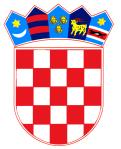             REPUBLIKAHRVATSKA	 KRAPINSKO-ZAGORSKA ŽUPANIJA     OPĆINA SVETI KRIŽ ZAČRETJE					               OPĆINSKO VIJEĆE KLASA: 340-10/23-01/URBROJ: 2140-28-03-23-Sveti Križ Začretje, ____2023. Na temelju članak 107. Zakona o cestama („Narodne novine“ broj 84/11, 22/13, 54/13, 148/13, 92/14, 110/19, 144/21, 114/22 i 04/23) i članka 32. Statuta  Općine Sveti Križ Začretje („Službeni glasnik Krapinsko-zagorske županije“ br.21/21), Općinsko vijeće Sveti Križ Začretje na ___ sjednici održanoj _______ godine, donijelo je ODLUKU O PETOJ IZMJENI I DOPUNI ODLUKE O NERAZVRSTANIM CESTAMA NA PODRUČJUOPĆINE SVETI KRIŽ ZAČRETJEČlanak 1.Općinsko vijeće Općine Sveti Križ Začretje donijelo je Odluku o nerazvrstanim cestama na području Općine Sveti Križ Začretje („Službeni glasnik Krapinsko-zagorske županije“ broj 6/2014, 26/2015, 10/2016, 6/2018,  28/2019 i 30/2020 ) čiji je sastavni dio Popis nerazvrstanih cesta. Članak 2.Popis iz članka 1. ove Odluke dopunjuje se sljedećim nerazvrstanim cestama:  Članak 3.Popis iz članka 1. ove Odluke u dijelu: mijenja se i glasi: Članak 4.Ova Odluka stupa na snagu osmog dana od dana objave u „Službenom glasniku Krapinsko-zagorske županije“. Predsjednik Općinskog vijeća 							                     Ivica Roginić             REPUBLIKA HRVATSKA   KRAPINSKO-ZAGORSKA ŽUPANIJA     OPĆINA SVETI KRIŽ ZAČRETJE      	 OPĆINSKI NAČELNIKKLASA: 230-01/23-01/002URBROJ: 2140-28-03-23-2Sveti Križ Začretje, 04.09.2023.PREDSJEDNIKU OPĆINSKOG VIJEĆAPREDMET: Odluka o utvrđivanju pripadnosti Lokalnoj akcijskoj grupi Zagorje-Sutla PRAVNI TEMELJ:	Članak 32. Statuta Općine Sveti Križ Začretje („Službeni glasnik Krapinsko-zagorske županije 21/21) NADLEŽNOST ZA DONOŠENJE: Općinsko vijećePREDLAGATELJ: Općinski načelnikOBRAZLOŽENJE:Općina Sveti Križ Začretje, zajedno s Gradom Zabokom te Općinom Veliko Trgovišće i Općinom Krapinske Toplice 24. rujna 2012. godine osnovala je Lokalnu akcijsku grupu Zagorje koja je upisana u Registar udruga Republike Hrvatske 6.11.2012. godine pod registarskim brojem udruge 02001238. Općina Sveti Križ Začretje, Odlukom Lokalne akcijske grupe Sutla i Odlukom Lokalne akcijske grupe Zagorje čiji su članovi bili Grad Pregrada, Grad Klanjec te Općina Desinić, Općina Kraljevec na Sutli, Općina Hum na Sutli, Općina Kumrovec, Općina Tuhelj i Općina Zagorska Sela, dana 15. srpnja 2015. godine udružila se u jedinstvenu Lokalnu akcijsku grupu Zagorje-Sutla te predmetna kao takva nadalje aktivno djeluje. Predmetna odluka važan je dio dokumentacije koja nedostaje akcijskoj grupi i bez iste ne može dobiti sredstva za financiranje.Temeljem iznijetog predlaže se Općinskom vijeću donošenje odluke u predloženom tekstu.S poštovanjem,								OPĆINSKI NAČELNIK								   Marko Kos, dipl.oec.            REPUBLIKA HRVATSKA   KRAPINSKO-ZAGORSKA ŽUPANIJA     OPĆINA SVETI KRIŽ ZAČRETJE      	 OPĆINSKO VIJEĆE KLASA: 230-01/23-01/002URBROJ: 2140-28-03-23-3Sveti Križ Začretje, 04.09.2023.Na temelju članak članka 32. Statuta  Općine Sveti Križ Začretje („Službeni glasnik Krapinsko-zagorske županije“ br. 21/21), Općinsko vijeće Sveti Križ Začretje na ___ sjednici održanoj _______ godine, donijelo je ODLUKU O UTVRĐIVANJU PRIPADNOSTILOKALNOJ AKCIJSKOJ GRUPI ZAGORJE-SUTLAČlanak I. Ovom Odlukom utvrđuje se pripadnost Općine Sveti Križ Začretje Lokalnoj akcijskoj grupi Zagorje-Sutla.Članak II. Općina Sveti Križ Začretje, zajedno s Gradom Zabokom te Općinom Veliko Trgovišće i Općinom Krapinske Toplice 24. rujna 2012. godine osnovala je Lokalnu akcijsku grupu Zagorje koja je upisana u Registar udruga Republike Hrvatske 6.11.2012. godine pod registarskim brojem udruge 02001238. Općina Sveti Križ Začretje, Odlukom Lokalne akcijske grupe Sutla i Odlukom Lokalne akcijske grupe Zagorje čiji su članovi bili Grad Pregrada, Grad Klanjec te Općina Desinić, Općina Kraljevec na Sutli, Općina Hum na Sutli, Općina Kumrovec, Općina Tuhelj i Općina Zagorska Sela, dana 15. srpnja 2015. godine udružila se u jedinstvenu Lokalnu akcijsku grupu Zagorje-Sutla. Članak III.Općina Sveti Križ Začretje članstvo u Lokalnoj akcijskoj Zagorje-Sutla (u nastavku teksta: LAG Zagorje-Sutla), ostvaruje sa svim naseljima u okviru administrativnih granica Općine Sveti Križ Začretje.Članak IV.Svrha, način i djelovanje LAG-a Zagorje-Sutla utvrđeni su Statuom LAG-a. Članak V.Prava i obveze Općine Sveti Križ Začretje utvrđeni su Statutom LAG-a i drugim odlukama koje proizlaze iz djelovanja LAG-a Zagorje-Sutla. Članak VI.O prekidu članstva Općine Sveti Križ Začretje u LAG-u Zagorje-Sutla odlučuje Općinsko vijeće Općine Sveti Križ Začretje. Općina Sveti Križ Začretje može biti član samo jednog LAG-a u istom trenutku. Članak VII.Ova Odluka stupa na snagu danom donošenja te se ne mijenja dosadašnje članstvo, prava i obveze Općine Sveti Križ Začretje u LAG-u Zagorje-Sutla. 							PREDSJEDNIK OPĆINSKOG VIJEĆA								      Ivica Roginić Oznaka čestice Katastarska općina Površina m²/čhv Zemljišno knjižni uložak U naravi 1136/9Mirkovec  928/2582860Stambena zgrada, pomoćna zgrada i zemljište NC IDNAZIVPODLOGADULJINAPOVRŠINAAVRŠIRINANASELJENAPOMENANC ŠV-7DC 35-Merkašasfalt 16805ŠvaljkovecNC ŠV-7DC 35-Merkašmakadam1256255ŠvaljkovecNC PU-11 BOdvojak  Celjaki Iasfalt873484PustodolNC PU-11 BOdvojak  Celjaki Imakadam 2158604PustodolNC ZL-4Odvojak Božičekmakadam1506004ZlećNC CZ-13 Odvojak Peroš-Brijeg makadam2158604Ciglenica Zagorska NC CZ-13 Odvojak Peroš-Brijeg zemlja 656 26244Ciglenica Zagorska NC KZ-3Odvojak Draganić asfalt 1979855Kozjak ZačretskiNC CZ-13 AOdvojak Peroš makadam1305204Ciglenica Zagorska NC CZ-13 BOdvojak Peroš-Brijeg zemlja 740 29604Ciglenica Zagorska NC KZ-3Odvojak Draganić asfalt 26713355Kozjak Začretski 